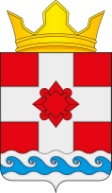 АДМИНИСТРАЦИЯКУЗЬМИЩЕНСКОГО СЕЛЬСКОГО ПОСЕЛЕНИЯКостромского муниципального района Костромской областиПОСТАНОВЛЕНИЕВ соответствии с Федеральным законом от 06 сентября 2003 года № 131-ФЗ «Об общих принципах организации местного самоуправления в Российской Федерации», Федеральным законом от 24.07.2007 № 209-ФЗ «О развитии малого и среднего предпринимательства в Российской Федерации», Федеральным законом от 26.07.2006 № 135-ФЗ «О защите конкуренции», Уставом администрации Кузьмищенского сельского поселения Костромского муниципального района Костромской области администрация ПОСТАНОВЛЯЕТ:1. Утвердить муниципальную программу «Развитие субъектов малого и среднего предпринимательства, физических лиц, не являющихся  индивидуальными предпринимателями и применяющими специальный налоговый режим «Налог на профессиональный доход» в Кузьмищенском сельском поселении Костромского муниципального района на 2021 – 2022 годы» (прилагается).2. Признать утратившим силу постановление администрации Кузьмищенского сельского по селения от 01.04.2021 г. № 27.3. Контроль над выполнением настоящего постановления оставляю за собой.Глава Кузьмищенского сельского поселения                                                                                                 О.Н. ГолубеваПриложениек постановлению администрацииКузьмищенского сельского поселенияот 07.11.2021 г. № 58Муниципальная программа«Развитие субъектов малого и среднего предпринимательства, физических лиц, не являющихся  индивидуальными предпринимателями и применяющими специальный налоговый режим «Налог на профессиональный доход» на территории  Кузьмищенского сельского поселения Костромского муниципального района на 2021 – 2022 годы»I. ПАСПОРТ МУНИЦИПАЛЬНОЙ ПРОГРАММЫII. ХАРАКТЕРИСТИКА И АНАЛИЗ ТЕКУЩЕГО СОСТОЯНИЯ СФЕРЫ ПРЕДПРИНИМАТЕЛЬСТВАВ соответствии со 14 Федерального закона от 6 октября 2003 года № 131-ФЗ «Об общих принципах организации местного самоуправления в Российской Федерации» к вопросам местного значения поселения относится содействие развитию малого и среднего предпринимательства, физических лиц, не являющихся  индивидуальными предпринимателями и применяющими специальный налоговый режим «Налог на профессиональный доход». Полномочия органов местного самоуправления по вопросам развития малого и среднего предпринимательства также определены Федеральным законом от 24 июля 2007 года № 209-ФЗ «О развитии малого и среднего предпринимательства в Российской Федерации» и Законом Костромской области от 26 мая 2008 года № 318-4-ЗКО «О развитии малого и среднего предпринимательства в Костромской области».Обеспечение условий для развития предпринимательской деятельности является одним из направлений социально-экономического развития Кузьмищенского сельского поселения Костромского муниципального района Костромской области.Малый и средний бизнес, являясь неотъемлемой частью рыночной экономики, не только устойчиво сохраняет достигнутые позиции, но и с каждым годом усиливает свое влияние на формирование общих экономических показателей в различных отраслях экономики поселения. Положительная динамика развития предпринимательства проявляется в ежегодном увеличении объемов произведенной продукции, выполненных работ, оказанных услуг, а также росте налоговых поступлений в бюджет.Малое и среднее предпринимательство во многом определяет темпы экономического роста и состояние занятости населения. Присущие малым предприятиям гибкость и высокая приспособляемость к изменению рыночной конъюнктуры способствует стабилизации экономических процессов в поселении. Вместе с тем, сектору малого предпринимательства свойственны относительно низкая доходность, высокая интенсивность труда, сложности с внедрением новых технологий, ограниченность собственных ресурсов и повышенный риск в конкурентной борьбе.По состоянию на 1 января 2021 г. на территории Кузьмищенского сельского поселения Костромского муниципального района осуществляют хозяйственную деятельность 38 субъектов малого предпринимательства, из них:- 8 малые предприятия отсутствуют;- 30 индивидуальных предпринимателей.В предыдущие годы развитие малого бизнеса характеризуется тенденциями роста валовых и финансовых показателей, относительно постоянной численности занятых в малом бизнесе, а также колебаниями в количестве предприятий, обусловленными изменениями в Российском законодательстве.Темпы наращивания потенциала этой сферы экономики не могут быть увеличены без совершенствования правовых и экономических условий для свободного развития малого предпринимательства.Несмотря на наметившиеся в последние годы положительные тенденции в улучшении предпринимательского климата, не в полной мере решены препятствующие развитию малого и среднего бизнеса проблемы, в числе которых можно отметить:- недостаток финансовых и инвестиционных ресурсов, в том числе для технического перевооружения и повышения производительности труда;- трудности с получением банковских кредитов и высокие процентные ставки по ним;- недостаток производственных площадей, высокая арендная плата;- недостаток квалифицированных кадров рабочих профессий, менеджеров, невысокий уровень оплаты труда в сфере малого бизнеса;- постоянные изменения в действующем законодательстве, в том числе и в налоговом, что не позволяет спрогнозировать развитие бизнеса на перспективу.Без этого невозможно более полно отразить развитие и вклад в экономику района субъектов малого и среднего предпринимательства и определить единые критерии и оценочные показатели малого и среднего предпринимательства.Анализ имеющихся проблем в развитии малого и среднего предпринимательства в сельском поселении показывает, что существующие проблемы можно решить только при взаимодействии органов местного самоуправления и субъектов малого и среднего предпринимательства.Необходим комплексный и последовательный подход, рассчитанный на долгосрочный период, который предполагает использование программных методов, обеспечивающих увязку мероприятий по срокам, ресурсам, исполнителям, а также организацию управления и контроля.III. ЦЕЛИ, ЗАДАЧИ И ЦЕЛЕВЫЕ ИНДИКАТОРЫ ПРОГРАММЫЦелью Программы является создание благоприятных условий для устойчивого функционирования и развития малого и среднего предпринимательства, физических лиц, не являющихся  индивидуальными предпринимателями и применяющими специальный налоговый режим «Налог на профессиональный доход» на территории Кузьмищенского сельского поселения Костромского муниципального района.Основными задачами Программы являются:1) формирование условий, обеспечивающих сохранение и устойчивый рост количества субъектов малого и среднего предпринимательства, физических лиц, не являющихся  индивидуальными предпринимателями и применяющими специальный налоговый режим «Налог на профессиональный доход» и численности занятого населения;2) содействие в продвижении продукции малых и средних предприятий, физических лиц, не являющихся  индивидуальными предпринимателями и применяющими специальный налоговый режим «Налог на профессиональный доход» на региональный и межрегиональный рынки;3) развитие информационной, консультационной, правовой и образовательной поддержки субъектов малого и среднего предпринимательства, физических лиц, не являющихся  индивидуальными предпринимателями и применяющими специальный налоговый режим «Налог на профессиональный доход».IV. ПЛАН МЕРОПРИЯТИЙ ПО ВЫПОЛНЕНИЮ ПРОГРАММЫЭффективное решение поставленных Программой задач возможно в рамках реализации комплекса мероприятий:1. для формирования условий, обеспечивающих устойчивый рост количества субъектов малого и среднего предпринимательства, физических лиц, не являющихся  индивидуальными предпринимателями и применяющими специальный налоговый режим «Налог на профессиональный доход» и численности занятого населения:- проведение мониторинга состояния малого и среднего предпринимательства, физических лиц, не являющихся  индивидуальными предпринимателями и применяющими специальный налоговый режим «Налог на профессиональный доход»:- подготовка предложений о внесении изменений и дополнений в нормативную правовую базу, регламентирующую деятельность субъектов предпринимательства;-  содействие в организации участия субъектов предпринимательства в конкурсах на предоставление субсидий, проводимых Департаментом экономического развития Костромской области в рамках реализации механизмов финансово-кредитной поддержки;- содействие в организации и проведении «круглых столов» с представителями молодежи по развитию молодежного предпринимательства;- ведение перечня муниципального имущества, предназначенного для передачи во владение и (или) в пользование субъектам предпринимательства;- реализация положений Федерального закона от 22 июля 2008 года № 159-ФЗ «Об особенностях отчуждения недвижимого имущества, находящего в государственной собственности субъектов Российской Федерации или в муниципальной собственности и арендуемого субъектами малого и среднего предпринимательства, и о внесении изменений в отдельные законодательные акты Российской Федерации»;- информирование субъектов предпринимательства об организациях инфраструктуры поддержки предпринимательства;2. для содействия в продвижении продукции малых и средних предприятий на местный, региональный и межрегиональный рынки:- представление местных производителей товаров, работ, услуг на региональных и межрегиональных мероприятиях (ярмарки, выставки, конкурсы, участие в Дне предпринимателя Костромской области);- содействие субъектам малого и среднего предпринимательства, физических лиц, не являющихся  индивидуальными предпринимателями и применяющими специальный налоговый режим «Налог на профессиональный доход» в поиске деловых партнеров;3. для обеспечения информационной, консультационной, правовой и образовательной поддержки субъектов малого и среднего предпринимательства, физических лиц, не являющихся  индивидуальными предпринимателями и применяющими специальный налоговый режим «Налог на профессиональный доход»:- актуализация информационного раздела, посвященного вопросам предпринимательства, на официальном сайте администрации сельского поселения;- предоставление консультаций по вопросам ведения предпринимательской деятельности, земельным, имущественным, градостроительным, юридическим вопросам;- содействие в организации и проведения на территории поселения "круглых столов" по вопросам ведения предпринимательской деятельности, актуальным вопросам в области развития предпринимательства.Перечень мероприятий Программы с указанием объемов их финансирования представлен в Приложении.V. Механизм реализации ПрограммыОтветственный исполнитель Программы – администрация Кузьмищенского сельского поселения в ходе реализации Программы в пределах своих полномочий:- обеспечивает разработку, утверждение и реализацию муниципальной программы, а также при необходимости внесение в нее изменений;- осуществляет текущее управление реализацией муниципальной программы;- обеспечивает достижение целей и задач, предусмотренных муниципальной программой, утвержденных значений целевых показателей;- осуществляет мониторинг реализации муниципальной программы;- обеспечивает эффективное использование средств, выделяемых на реализацию муниципальной программы.VI. Исполнители в ходе реализации Программы:несут ответственность за надлежащее и своевременное исполнение программных мероприятий, рациональное и целевое использование выделяемых на их реализацию бюджетных средств;осуществляют контроль за ходом реализации и эффективностью выполнения мероприятий Программы;вносят предложения по совершенствованию механизма реализации Программы.На период реализации Программы устанавливаются следующие приоритетные направления деятельности субъектов малого и среднего предпринимательства, дающие преимущественное право на получение поддержки:1) производство всех видов продукции;2) производство и переработка сельскохозяйственной продукции;3) переработка древесины;4) строительство;5) предоставление жилищно-коммунальных услуг;6) предоставление услуг в сфере образования;7) социальное обслуживание населения;8) услуги общественного питания;9) оказание бытовых услуг населению;10) народно-художественные промыслы;11) организация розничной торговли в сельской местности;12) улучшение экологии и природопользования, включая сбор, утилизацию и переработку вторичных ресурсов (за исключением лома цветных и черных металлов);13) оказание автотранспортных услуг по перевозке пассажиров.Порядок и условия предоставления поддержки устанавливаются нормативными правовыми актами администрации сельского поселения.Приложение № 2 к муниципальной программе«Развитие субъектов малого и среднего предпринимательствана территории  Кузьмищенского сельского поселенияна 2021 – 2022 годы»ПЛАН МЕРОПРИЯТИЙпо выполнению муниципальной программы «Развитие субъектов малого и среднего предпринимательства, физических лиц, не являющихся  индивидуальными предпринимателями и применяющими специальный налоговый режим «Налог на профессиональный доход» на территории Кузьмищенского сельского поселения Костромского муниципального района на 2021 – 2022 годы»С О В Е Т   Д Е П У Т А Т О В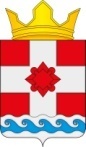 КУЗЬМИЩЕНСКОГО СЕЛЬСКОГО ПОСЕЛЕНИЯКостромского муниципального района Костромской областиР Е Ш Е Н И ЕВ соответствии с Уставом муниципального образования  Кузьмищенское сельское поселение, Положением о бюджетном устройстве и бюджетном процессе в муниципальном образовании Кузьмищенское сельское поселение Костромского муниципального района Костромской области, утвержденным решением Совета депутатов Кузьмищенского сельского поселения от 28.12.2015 г. № 13-5, заслушав и обсудив доклад экономиста администрации Кузьмищенского сельского поселения об исполнении бюджета Кузьмищенского сельского поселения за 1 полугодие 2022 года Совет депутатов РЕШИЛ:1. Утвердить отчет об исполнении бюджета Кузьмищенского сельского поселения Костромского муниципального района за 1 полугодие 2022 года по доходам в сумме 3 035 610,22 рублей, по расходам в сумме 3 469 226,16 рублей с дефицитом бюджета 433 615,94 рублей и со следующими показателями:1.1. Доходы бюджета Кузьмищенского сельского поселения Костромского муниципального района по кодам классификации доходов бюджетов за 1 полугодие 2022 года, согласно приложению № 1 к настоящему решению;1.2. Ведомственная структура, распределение бюджетных ассигнований по разделам, подразделам, целевым статьям и видам расходов классификации расходов бюджетов Российской Федерации, бюджета Кузьмищенского сельского поселения за 1 полугодие 2022 года, согласно приложению № 2 к настоящему решению;1.3. Источники финансирования дефицита бюджета Кузьмищенского сельского поселения Костромского муниципального района за 1 полугодие 2022 года, согласно приложению № 3.4. Настоящее Решение с приложениями подлежит опубликованию в информационном бюллетене «Кузьмищенский вестник» и вступает в силу с момента его опубликования.Председатель Совета депутатов,Глава Кузьмищенскогосельского поселения                                                                                                                            О.Н. ГолубеваПриложение 3
к Решению Совета депутатов Кузьмищенского сельского поселения
«Об исполнении бюджета Кузьмищенского сельского поселения за 1 полугодие 2022 год »
                                                                                                    от 03.11.2022 г. № 283. Источники финансирования дефицита бюджетаС О В Е Т   Д Е П У Т А Т О ВКУЗЬМИЩЕНСКОГО СЕЛЬСКОГО ПОСЕЛЕНИЯКостромского муниципального района Костромской областиР Е Ш Е Н И ЕВ соответствии с Уставом муниципального образования  Кузьмищенское сельское поселение, Положением о бюджетном устройстве и бюджетном процессе в муниципальном образовании Кузьмищенское сельское поселение Костромского муниципального района Костромской области, утвержденным решением Совета депутатов Кузьмищенского сельского поселения от 28.12.2015 г. № 13-5, заслушав и обсудив доклад экономиста администрации Кузьмищенского сельского поселения об исполнении бюджета Кузьмищенского сельского поселения за 9 месяцев 2022 года Совет депутатов РЕШИЛ:1. Утвердить отчет об исполнении бюджета Кузьмищенского сельского поселения Костромского муниципального района за 9 месяцев 2022 года по доходам в сумме 6 354 737,89 рублей, по расходам в сумме 7 107 420,7 рублей с дефицитом бюджета 752 682,81 рублей и со следующими показателями:1.1. Доходы бюджета Кузьмищенского сельского поселения Костромского муниципального района по кодам классификации доходов бюджетов за 9 месяцев 2022 года, согласно приложению № 1 к настоящему решению;1.2. Ведомственная структура, распределение бюджетных ассигнований по разделам, подразделам, целевым статьям и видам расходов классификации расходов бюджетов Российской Федерации бюджета Кузьмищенского сельского поселения за 9 месяцев 2022 года, согласно приложению № 2 к настоящему решению;1.3. Источники финансирования дефицита бюджета Кузьмищенского сельского поселения Костромского муниципального района за 9 месяцев 2022 года, согласно приложению №3.4. Настоящее Решение с приложениями подлежит опубликованию в информационном бюллетене «Кузьмищенский вестник» и вступает в силу с момента его опубликования.Председатель Совета депутатов,Глава Кузьмищенскогосельского поселения                                                                         О.Н. ГолубеваПриложение 3
к Решению Совета депутатов Кузьмищенского сельского поселения
«Об исполнении бюджета Кузьмищенского сельского поселения за 9 месяцев 2022 год »
                                                                                                    от 03.11.2022 г.  №293. Источники финансирования дефицита бюджетаС О В Е Т   Д Е П У Т А Т О ВКУЗЬМИЩЕНСКОГО СЕЛЬСКОГО ПОСЕЛЕНИЯКостромского муниципального района Костромской областиР Е Ш Е Н И ЕВ соответствии с Федеральным законом от 25.12.2008 № 273 « О противодействии коррупции», Федеральным законом от 17.07.2009 № 172-ФЗ «Об антикоррупционной экспертизе нормативных правовых актов и проектов нормативных актов», руководствуясь Уставом муниципального образования Кузьмищенское сельское поселение Костромского муниципального района Костромской области, Совет депутатов Кузьмищенского сельского поселения РЕШИЛ:1. Утвердить Порядок предоставления в прокуратуру Костромского района муниципальных правовых актов и проектов муниципальных правовых актов Кузьмищенского сельского поселения для проведения правовой и антикоррупционной экспертизы (приложение).2.  Данное решение вступает в силу со дня его официального опубликования в информационном бюллетене «Кузьмищенский вестник».Председатель Совета депутатов,Глава Кузьмищенскогосельского поселения                                                                                                                                  О.Н. ГолубеваУтвержденорешением Совета депутатовКузьмищенского сельского поселенияКостромского муниципального районаКостромской областиОт 03.11.2022 г. № 30Порядокнаправления в прокуратуру Костромского района
муниципальных нормативных правовых актов и проектов муниципальных нормативных правовых актов Кузьмищенского сельского поселения Костромского муниципального района Костромской области для проведения правовой и антикоррупционной экспертизыНастоящий Порядок направления в прокуратуру Костромского района муниципальных нормативных правовых актов и проектов муниципальных нормативных правовых актов Кузьмищенского сельского поселения для проведения правовой и антикоррупционной экспертизы (далее - Порядок) разработан в соответствии с Федеральным законом от 06.10.2003 № 131-ФЗ «Об общих принципах организации местного самоуправления в Российской Федерации», Федеральным законом от 17.01.1992 № 2202-1 «О прокуратуре Российской Федерации», Федеральным законом от 25.12.2008 № 273-ФЗ «О противодействии коррупции», Федеральным законом от 17.07.2009 № 172-ФЗ «Об антикоррупционной экспертизе нормативных правовых актов и проектов нормативных правовых актов», Уставом муниципального образования Кузьмищенское сельское поселение Костромского муниципального района Костромской области в целях обеспечения законности и повышения качества нормотворческой деятельности, и устанавливает правила направления муниципальных нормативных правовых актов и проектов муниципальных нормативных правовых актов Кузьмищенского сельского поселения в прокуратуру Костромского района для проведения правовой и антикоррупционной экспертизы.2.Проекты муниципальных нормативных правовых актов подлежат направлению в прокуратуру Костромского района для проведения правовой и антикоррупционной экспертизы не позднее, чем за 3 рабочих дня до планируемой даты их рассмотрения и принятия соответствующим органом местного самоуправления на бумажном носителе или одним из способов, предусмотренных пунктом 3 настоящего Порядка. В исключительных случаях, когда принятие муниципального нормативного правового акта связано с необходимостью реализации положений федерального или областного законодательства допускается направление проектов муниципальных нормативных правовых актов в прокуратуру Костромского района в срок не позднее 1 рабочего дня до планируемой даты их рассмотрения.3.При наличии технической возможности проекты муниципальных нормативных правовых актов могут направляться в прокуратуру Костромского района одним из следующих способов:на электронный адрес прокуратуры Костромского района;путем направления электронного носителя нарочно или почтовой связью с обеспечением их поступления в прокуратуру Костромского района не позднее срока, установленного пунктом 2 настоящего Порядка.4.Независимо от способа направления проектов муниципальных нормативных правовых актов одновременно с ними в прокуратуру Костромского района представляется сопроводительное письмо с необходимыми реквизитами (датой, исходящим номером) за подписью главы Кузьмищенского сельского поселения.5.В случае поступления в орган местного самоуправления, являющийся разработчиком соответствующего проекта муниципального нормативного правового акта, заключения прокуратуры с замечаниями по проекту муниципального нормативного правового акта, проект дорабатывается в соответствии с указанным заключением и повторно направляется в прокуратуру Костромского района для проведения правовой и антикоррупционной экспертизы.6. Копии принятых муниципальных нормативных правовых актов Кузьмищенского сельского поселения с сопроводительным письмом до 10 числа месяца следующего за отчетным направляются в прокуратуру Костромского района на бумажном носителе или одним из способов, предусмотренных пунктом 3 настоящего Порядка. 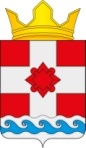 С О В Е Т   Д Е П У Т А Т О ВКУЗЬМИЩЕНСКОГО СЕЛЬСКОГО ПОСЕЛЕНИЯКостромского муниципального района Костромской областиР Е Ш Е Н И ЕВ соответствии с Гражданским кодексом Российской Федерации, Федеральным законом от 6 октября 2003 года № 131-ФЗ «Об общих принципах организации местного самоуправления в Российской Федерации», приказом Министерства экономического развития Российской Федерации от 10 декабря 2015 года № 931 «Об установлении порядка принятия на учет бесхозяйных недвижимых вещей», руководствуясь Уставом Кузьмищенского сельского поселения Костромского муниципального района Костромской области, Совет депутатов Кузьмищенского сельского поселения Костромского муниципального района Костромской областиРЕШИЛ:1. Утвердить прилагаемое Положение о порядке выявления бесхозяйного имущества и оформления его в муниципальную собственность Кузьмищенского сельского поселения Костромского муниципального района Костромской области.2. Настоящее решение вступает в силу со дня его официального опубликования.Председатель Совета депутатов,Глава Кузьмищенскогосельского поселения                                                                                                                                О.Н. ГолубеваУТВЕРЖДЕНОРешением Совета депутатовКузьмищенского  сельского поселенияКостромского муниципального районаКостромской областиот «18» ноября 2022 года № 31ПОЛОЖЕНИЕО ПОРЯДКЕ ВЫЯВЛЕНИЯ БЕСХОЗЯЙНОГО ИМУЩЕСТВА И ОФОРМЛЕНИЯ ЕГО В МУНИЦИПАЛЬНУЮ СОБСТВЕННОСТЬ1.1. Настоящее Положение разработано в соответствии с Гражданским кодексом Российской Федерации, Федеральным законом от 6 октября 2003 года № 131-ФЗ «Об общих принципах организации местного самоуправления в Российской Федерации», приказом Министерства экономического развития Российской Федерации от 10 декабря 2015 года № 931 «Об установлении Порядка принятия на учет бесхозяйных недвижимых вещей», Уставом муниципального образования Кузьмищенское сельское поселение Костромского муниципального района Костромской области, иными правовыми актами.1.2. Настоящее Положение устанавливает порядок выявления и оформления права муниципальной собственности Кузьмищенского сельского поселения Костромского муниципального района Костромской области (далее – муниципальная собственность) на бесхозяйное имущество, расположенное на территории Кузьмищенского сельского поселения Костромского муниципального района Костромской области.1.3. Главными целями выявления бесхозяйных объектов недвижимого и движимого имущества и оформления права муниципальной собственности на них являются:а) вовлечение неиспользуемого имущества в гражданский оборот;б) предупреждение возникновения на территории муниципального образования чрезвычайных ситуаций, обеспечение нормальной и безопасной технической эксплуатации объектов;в) повышение эффективности использования имущества, находящегося на территории муниципального образования.1.4. Термины, используемые в настоящем Положении, применяются в значениях, определенных действующим законодательством Российской Федерации.1.5. Принятие на учет бесхозяйных объектов недвижимого имущества осуществляет территориальный орган федерального органа исполнительной власти в области государственного кадастрового учета и государственной регистрации прав (далее - орган регистрации прав).Все бесхозяйные объекты недвижимого имущества, выявленные на территории Кузьмищенского сельского поселения Костромского муниципального района Костромской области, подлежат постановке на учет в органе регистрации прав.1.6 Организацию работы по постановке на учет бесхозяйного недвижимого, движимого имущества, а также найденного и расположенного на территории Кузьмищенского сельского поселения Костромского муниципального района Костромской области, в том числе сбор необходимых документов осуществляет администрация Кузьмищенского сельского поселения Костромского муниципального района Костромской области (далее - уполномоченный орган) в соответствии с настоящим Положением.2. Порядок выявления бесхозяйных объектов недвижимого имущества2.1. Бесхозяйные объекты недвижимого имущества выявляются в результате проведения инвентаризации, в том числе при проведении ремонтных работ на объектах инженерной инфраструктуры кузьмищенского сельского поселения Костромского муниципального района Костромской области, на основании обращений юридических, физических лиц об обнаруженных на территории Кузьмищенского сельского поселения Костромского муниципального района Костромской области объектах недвижимого имущества, имеющего признаки бесхозяйного, заявлений собственников об отказе от права собственности на объекты недвижимого имущества, а также иными способами.2.2. В целях выявления бесхозяйных объектов недвижимого имущества уполномоченный орган осуществляет взаимодействие с территориальными органами федеральных органов исполнительной власти Российской Федерации, органами исполнительной власти субъекта Российской Федерации, органами местного самоуправления, юридическими лицами, физическими лицами.2.3. В случае, если объект недвижимого имущества не имеет собственника или его собственник неизвестен, уполномоченный орган запрашивает:документы, подтверждающие, что объект недвижимого имущества не учтен в реестрах федерального имущества, государственного имущества субъекта Российской Федерации и муниципального имущества, выданные органами учета государственного и муниципального имущества; документ, подтверждающий, что право собственности на объект недвижимого имущества не было зарегистрировано соответствующими государственными органами (организациями), осуществляющими регистрацию прав на недвижимое имущество до введения Федерального закона от 21.07.1997 № 122-ФЗ «О государственной регистрации прав на недвижимое имущество и сделок с ним» и до начала деятельности учреждения юстиции по государственной регистрации прав на недвижимое имущество и сделок с ним на территории соответствующего субъекта Российской Федерации;выписку из Единого государственного реестра недвижимости об объекте недвижимости.2.4. В случае получения информации о собственнике (собственниках) объекта недвижимого имущества, уполномоченный орган прекращает работу по сбору документов для его постановки на учет в качестве бесхозяйного и информирует такое лицо (лиц) о необходимости его надлежащего содержания в силу статьи 210 Гражданского кодекса Российской Федерации, если он находится в неудовлетворительном состоянии.2.5. Заявление собственника (собственников) об отказе от права собственности на объект недвижимого имущества подается в уполномоченный орган.К заявлению прилагаются следующие документы:а) копия документа, удостоверяющего личность собственника (собственников);б) копия нотариально удостоверенной доверенности, удостоверяющей права (полномочия) представителя собственника (собственников), в случае обращения указанного лица;в) копии правоустанавливающих документов, подтверждающих наличие права собственности у лица (лиц), отказавшегося (отказавшихся) от права собственности на объект недвижимости, в случае если право собственности на объект недвижимого имущества не зарегистрировано в установленном порядке и сведения об имуществе отсутствуют в Едином государственном реестре недвижимости;г) документы, подтверждающие отсутствие проживающих (для жилых помещений);д) выписка из Единого государственного реестра недвижимости об объекте недвижимости.Выписку из Единого государственного реестра недвижимости об объекте недвижимости уполномоченный орган запрашивает самостоятельно в порядке межведомственного взаимодействия.2.6. В целях надлежащего учета бесхозяйных объектов недвижимого имущества, выявленных на территории Кузьмищенского сельского поселения Костромского муниципального района Костромской области уполномоченный орган ведет Реестр бесхозяйных объектов недвижимого имущества (далее - Реестр).3. Порядок постановки на учет бесхозяйного объекта недвижимого имущества3.1. Для постановки на учет объекта недвижимого имущества в качестве бесхозяйного уполномоченный орган обращается с заявлением в орган регистрации прав.3.2. К заявлению должны быть приложены документы, предусмотренные Постановлением Правительства Российской Федерации от 31 декабря 2015 года № 1532 «Об утверждении Правил предоставления документов, направляемых или предоставляемых в соответствии с частями 1,3- 13, 15, 15(1), 15.2 статьи 32 Федерального закона «О государственной регистрации недвижимости» в федеральный орган исполнительной власти (его территориальные органы), уполномоченный Правительством Российской Федерации на осуществление государственного кадастрового учета, государственной регистрации прав, ведение Единого государственного реестра недвижимости и предоставление сведений, содержащихся в Едином государственном реестре недвижимости», Порядком принятия на учет бесхозяйных недвижимых вещей, утвержденным приказом Министерства экономического развития Российской Федерации от 10 декабря 2015 года № 931.3.3. В случае если сведения об объекте недвижимого имущества отсутствуют в Едином государственном реестре недвижимости, уполномоченным органом одновременно с заявлением о постановке на учет в орган регистрации прав подается заявление о государственном кадастровом учете в порядке, установленном действующим законодательством.3.4. В целях обеспечения соблюдения интересов возможного собственника (собственников) предъявить свои права на недвижимое имущество уполномоченный орган подготавливает сообщение о выявлении на территории Кузьмищенского сельского поселения Костромского муниципального района Костромской области бесхозяйного объекта недвижимого имущества (далее - сообщение).Указанное сообщение подлежит размещению в информационном бюллетене «Кузьмищенский вестник», на официальном сайте муниципального образования, либо иных общедоступных источниках.4. Порядок снятия с учета бесхозяйных объектов недвижимого имущества и оформления этих объектов в муниципальную собственность4.1. Бесхозяйный объект недвижимого имущества органом регистрации прав снимается с учета в качестве бесхозяйного в случае государственной регистрации права муниципальной собственности на данный объект либо принятия вновь этого объекта ранее отказавшимся от права собственности собственником (собственниками) во владение, пользование и распоряжение.4.2. По истечения одного года со дня постановки бесхозяйного недвижимого имущества на учет в органе регистрации прав уполномоченный орган обращается в суд с требованием о признании права муниципальной собственности на это имущество в порядке, предусмотренном действующим законодательством Российской Федерации.4.3 Бесхозяйная недвижимая вещь, не признанная по решению суда поступившей в муниципальную собственность, может быть вновь принята во владение, пользование и распоряжение оставившим ее собственником либо приобретена в собственность в силу приобретательной давности.4.4. Право муниципальной собственности на бесхозяйное недвижимое имущество, установленное решением суда, подлежит государственной регистрации в органе регистрации прав.4.5. После принятия бесхозяйного недвижимого имущества в муниципальную собственность уполномоченный орган вносит соответствующие сведения в реестр муниципального имущества Кузьмищенского сельского поселения Костромского муниципального района Костромской области.5. Порядок оформления бесхозяйной, найденной движимой вещи в муниципальную собственность5.1. Сведения о движимой вещи, имеющей признаки бесхозяйной, могут поступать в уполномоченный орган от территориальных органов федеральных органов исполнительной власти Российской Федерации, органов исполнительной власти субъекта Российской Федерации, органов местного самоуправления, юридических, физических лиц.5.2. При получении сведений о движимой вещи, в случае, если вещь может быть использована для решения вопросов местного значения Кузьмищенского сельского поселения Костромского муниципального района Костромской области в соответствии с Федеральным законом от 6 октября 2003 года № 131-ФЗ «Об общих принципах организации местного самоуправления в Российской Федерации», а собственник движимой вещи неизвестен, уполномоченный орган в целях обеспечения соблюдения интересов возможного собственника осуществляет действия, предусмотренные пунктом 3.4 настоящего Положения.5.3. Уполномоченный орган вправе обратить брошенные вещи в муниципальную собственность, приступив к их использованию или совершив иные действия, свидетельствующие об обращении вещи в муниципальную собственность, стоимость которой явно ниже суммы в размере трех тысяч рублей либо брошенные лом металлов, бракованная продукция, топляк от сплава, отвалы и сливы, образуемые при добыче полезных ископаемых, отходы производства и другие отходы, находящиеся на принадлежащем муниципальному образованию земельном участке, водном объекте или ином объекте.Иные брошенные вещи поступают в муниципальную собственность на основании решения суда.5.4. Лицо, нашедшее потерянную вещь, не располагающий сведениями о правообладателе, имеющем право требовать возврата найденной вещи или месте его пребывания, обязан заявить полицию или уполномоченный орган5.5. Если в течение шести месяцев с момента заявления о находке в полицию или уполномоченный орган лицо, управомоченное получить найденную вещь, не будет установлено или само не заявит о на вещь, нашедший вещь приобретает право собственности на нее.5.6. Если нашедший вещь откажется от приобретения найденной вещи в собственность, она поступает в муниципальную собственность.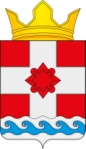 С О В Е Т   Д Е П У Т А Т О ВКУЗЬМИЩЕНСКОГО СЕЛЬСКОГО ПОСЕЛЕНИЯКостромского муниципального района Костромской областиР Е Ш Е Н И ЕРассмотрев внесенный администрацией Кузьмищенского сельского поселения Костромского муниципального района проект решения «О бюджете Кузьмищенского сельского  поселения на 2023 год и на плановый период 2024 и 2025 годов», Совет депутатов Кузьмищенского сельского  поселения Костромского муниципального района Костромской области РЕШИЛ:1. Утвердить основные характеристики бюджета Кузьмищенского сельского поселения на 2023 год:1) прогнозируемый объем доходов бюджета Кузьмищенского сельского поселения в сумме 8 947 410,00 рублей в том числе объем налоговых и неналоговых доходов в сумме 3 145 610,00 рублей, объем безвозмездных поступлений от других бюджетов бюджетной системы Российской Федерации в сумме 5 801 800,00 рублей;2) объем расходов бюджета Кузьмищенского сельского поселения в сумме 9 194 504,00 рублей;3) размер дефицита бюджета Кузьмищенского сельского поселения сумме 247 094,00 рублей.2. Утвердить основные характеристики бюджета Кузьмищенского сельского поселения на 2024 плановый период:1) прогнозируемый объем доходов бюджета Кузьмищенского сельского поселения в сумме 4 474 990,00 рублей, в том числе объем налоговых и неналоговых доходов в сумме 3 314 790,00 рублей, объем безвозмездных поступлений от других бюджетов бюджетной системы Российской Федерации в сумме 1 160 200,00 рублей;2) объем расходов бюджета Кузьмищенского сельского поселения в сумме 4 736 047,00 рублей;3) размер дефицита бюджета Кузьмищенского сельского поселения  в сумме 261 057,00 рублей.3. Утвердить основные характеристики бюджета Кузьмищенского сельского поселения на 2025 плановый период:1) прогнозируемый объем доходов бюджета Кузьмищенского сельского поселения в сумме 4 581 000,00 рублей, в том числе объем налоговых и неналоговых доходов в сумме 3 388 600,00 рублей, объем безвозмездных поступлений от других бюджетов бюджетной системы Российской Федерации в сумме 1 192 400,00 рублей;2) объем расходов бюджета Кузьмищенского сельского поселения в сумме 4 764 485,00 рублей;3) размер дефицита бюджета Кузьмищенского сельского поселения  в сумме 183 485,00 рублей.3.Утвердить верхний предел муниципального долга Кузьмищенского сельского поселения по состоянию на 1 января 2024 года, на 1 января 2025 года и на 1 января 2026 года в сумме 00,00 рублей, в том числе, верхний предел долга по муниципальным гарантиям 00,00 рублей.4. Доходы бюджета поселения, поступающие в 2023 году и в плановом периоде 2024 и 2025 годов, формируются за счет налоговых и неналоговых доходов - в соответствии с нормативами отчислений, установленными Бюджетным кодексом РФ, Федеральным законом «О федеральном бюджете на 2023 год и на плановый период 2024 и 2025 годов», Законом Костромской области «О межбюджетных отношениях в Костромской области».5. Утвердить объем поступлений доходов в бюджет Кузьмищенского сельского поселения на 2023 год согласно Приложению № 1 к настоящему решению, объем поступлений доходов в бюджет Кузьмищенского сельского поселения на плановый период 2024 и 2025 годов согласно Приложению № 4 к настоящему решению.6. Предоставить право администрации Кузьмищенского сельского поселения в случае изменения в 2023 году и плановом периоде 2024 и 2025 годов бюджетной классификации доходов бюджетов Российской Федерации, состава и (или) функций муниципальных органов исполнительной власти Кузьмищенского сельского поселения вносить соответствующие изменения в перечень, закрепленных за ней кодов классификации доходов бюджетов Российской Федерации или классификации источников финансирования дефицита местного бюджета с последующим внесением изменений в настоящее Решение.7.	 Утвердить ведомственную структуру, распределение бюджетных ассигнований по разделам, подразделам, целевым статьям и видам расходов классификации расходов бюджетов РФ бюджета Кузьмищенского сельского поселения на 2023 год согласно Приложению № 2, ведомственную структуру, распределение бюджетных ассигнований по разделам, подразделам, целевым статьям и видам расходов классификации расходов бюджетов РФ бюджета Кузьмищенского сельского поселения на плановый период 2024 и 2025 годов согласно Приложению № 5 к настоящему решению.   8.	Утвердить следующий перечень расходов бюджета поселения на 2023 год и на плановый период 2024 и 2025 годов подлежащих финансированию в первоочередном порядке:заработная плата и начисления на нее;расходы по оплате за потребленные электроэнергию и другие коммунальные услуги.9. Утвердить источники финансирования дефицита бюджета Кузьмищенского сельского на 2023 год согласно Приложению № 3, источники финансирования дефицита бюджета Кузьмищенского сельского на плановый период 2024 и 2025 годов согласно Приложению № 6, полномочия по администрированию которых возлагаются на администрацию Кузьмищенского сельского поселения Костромского муниципального района Костромской области.10. Установить, что органы местного самоуправления Кузьмищенского сельского
поселения и муниципальные учреждения не вправе принимать в 2023  году и плановом периоде 2024 и 2025 годов решения, приводящие  к увеличению численности работников, а также расходов на их содержание, за исключением случаев, связанных с изменением состава и (или) функций органов местного самоуправления муниципальных учреждений муниципального образования.11. Установить, что получатели средств бюджета поселения при заключении договоров (муниципальных контрактов) на поставку товаров (работ, услуг), подлежащих оплате за счет средств бюджета поселения, вправе предусматривать авансовые платежи: 1) в размере 100 процентов договора (контракта) - по договорам (муниципальным контрактам) о предоставлении услуг связи, о подписке на печатные издания и об их приобретении горюче-смазочных материалов, об обучении на курсах повышения квалификации, по договорам обязательного страхования гражданской ответственности владельцев транспортных средств, услуги по технической инвентаризации с изготовлением технических паспортов;2) в размере 30 процентов суммы договора (муниципального контракта) по остальным договорам (муниципальным контрактам).12. Утвердить условно утвержденные расходы на 2024 год в сумме 104 192,00 рублей и на 2025 год  в сумме 204 576,00 рублей13. Назначить публичные слушания по бюджету Кузьмищенского сельского поселения на 2023 год и на плановый период 2024 и 2025 год на 19 декабря 2022 года в 18 часов 00 минут в здании администрации Кузьмищенского сельского поселения по адресу Костромская область, Костромской район, Кузьмищенское сельское поселение, д. Кузьмищи, ул. Зеленая, д. 6. 14. Настоящее решение вступает в силу с момента опубликования в информационном бюллетене «Кузьмищенский вестник».Председатель Совета депутатов,Глава сельского поселения                                                                         О. Н. Голубева           Приложение 1 к Решению Совета депутатовот  «__» __________ 2022 № ____Объем поступлений доходов в бюджет Кузьмищенского сельского поселения на 2023 годПриложение 2 к Решению Совета депутатовот  «__» __________ 2022 № ____Ведомственная структура, распределение бюджетных ассигнований по разделам, подразделам, целевым статьям и видам расходов классификации расходов бюджетов РФ бюджета Кузьмищенского сельского поселения на 2023 годПриложение 3 к Решению Совета депутатовот  «__» __________ 2022 № ____Источники финансирования дефицита бюджета Кузьмищенского сельского поселения на 2023Приложение 4 к Решению Совета депутатовот  «__» __________ 2022 № ____Объем поступлений доходов в бюджет Кузьмищенского сельского поселения на плановый период 2024 и 2025 годовПриложение 5 к Решению Совета депутатовот  «__» __________ 2022 № ____Ведомственная структура, распределение бюджетных ассигнований по разделам, подразделам, целевым статьям и видам расходов классификации расходов бюджетов РФ бюджета Кузьмищенского сельского поселения на плановый период 2024 и 2025 годовПриложение 6 к Решению Совета депутатовот  «__» __________ 2022 № ____Источники финансирования дефицитабюджета  Кузьмищенского сельского поселения на плановый период 2024 и 2025 годовИнформационный бюллетень Совета депутатов и администрацииКузьмищенского сельского поселенияКУЗЬМИЩЕНСКИЙ ВЕСТНИКУчредители: Совет депутатов Кузьмищенского сельского поселения, администрация Кузьмищенского сельского поселения      № 10-1                                                                             18 ноября 2022 года               Выходит с 20 сентября 2006 годаОтветственный исполнитель ПрограммыАдминистрация  Кузьмищенского сельского поселения Костромского муниципального районаСроки реализации Программы2021-2022 годыЦели и задачи ПрограммыЦель Программы:Создание благоприятных условий для устойчивого функционирования и развития малого и среднего предпринимательства, физических лиц, не являющихся  индивидуальными предпринимателями и применяющими специальный налоговый режим «Налог на профессиональный доход» на территории Кузьмищенского сельского поселения Костромского муниципального районаЗадачи Программы:формирование условий, обеспечивающих сохранение и устойчивый рост количества субъектов малого и среднего предпринимательства, физических лиц, не являющихся  индивидуальными предпринимателями и применяющими специальный налоговый режим «Налог на профессиональный доход» и численности занятого населения;содействие в продвижении продукции малых и средних предприятий, физических лиц, не являющихся  индивидуальными предпринимателями и применяющими специальный налоговый режим «Налог на профессиональный доход» на местный, региональный и межрегиональный рынки;развитие информационной, консультационной, правовой и образовательной поддержки субъектов малого и среднего предпринимательства, физических лиц, не являющихся  индивидуальными предпринимателями и применяющими специальный налоговый режим «Налог на профессиональный доход»Перечень подпрограмм Подпрограммы отсутствуютПеречень основных целевых показателей ПрограммыЦелевые показатели - в приложении №1Объемы финансирования Программы по годам реализацииФинансирование программных мероприятий осуществляется за счет средств бюджета Кузьмищенского сельского поселения,всего – 2 тыс. руб.:в т. ч. 2021 год – 1 тыс. руб.2022 год – 1 тыс. руб.№ п/пПрограммные мероприятияПрограммные мероприятияОжидаемый результатОжидаемый результатОтветственный исполнительОтветственный исполнительИсточник финансированияИсточник финансированияОбъемы финансирования, тыс. руб.Объемы финансирования, тыс. руб.Объемы финансирования, тыс. руб.№ п/пПрограммные мероприятияПрограммные мероприятияОжидаемый результатОжидаемый результатОтветственный исполнительОтветственный исполнительИсточник финансированияИсточник финансированиявсегов том числе по годамв том числе по годам№ п/пПрограммные мероприятияПрограммные мероприятияОжидаемый результатОжидаемый результатОтветственный исполнительОтветственный исполнительИсточник финансированияИсточник финансированиявсего20212022Формирование условий, обеспечивающих устойчивый рост количества субъектов малого и среднего предпринимательства, физических лиц, не являющихся  индивидуальными предпринимателями и применяющими специальный налоговый режим «Налог на профессиональный доход» и численности занятого населенияФормирование условий, обеспечивающих устойчивый рост количества субъектов малого и среднего предпринимательства, физических лиц, не являющихся  индивидуальными предпринимателями и применяющими специальный налоговый режим «Налог на профессиональный доход» и численности занятого населенияФормирование условий, обеспечивающих устойчивый рост количества субъектов малого и среднего предпринимательства, физических лиц, не являющихся  индивидуальными предпринимателями и применяющими специальный налоговый режим «Налог на профессиональный доход» и численности занятого населенияФормирование условий, обеспечивающих устойчивый рост количества субъектов малого и среднего предпринимательства, физических лиц, не являющихся  индивидуальными предпринимателями и применяющими специальный налоговый режим «Налог на профессиональный доход» и численности занятого населенияФормирование условий, обеспечивающих устойчивый рост количества субъектов малого и среднего предпринимательства, физических лиц, не являющихся  индивидуальными предпринимателями и применяющими специальный налоговый режим «Налог на профессиональный доход» и численности занятого населенияФормирование условий, обеспечивающих устойчивый рост количества субъектов малого и среднего предпринимательства, физических лиц, не являющихся  индивидуальными предпринимателями и применяющими специальный налоговый режим «Налог на профессиональный доход» и численности занятого населенияФормирование условий, обеспечивающих устойчивый рост количества субъектов малого и среднего предпринимательства, физических лиц, не являющихся  индивидуальными предпринимателями и применяющими специальный налоговый режим «Налог на профессиональный доход» и численности занятого населенияФормирование условий, обеспечивающих устойчивый рост количества субъектов малого и среднего предпринимательства, физических лиц, не являющихся  индивидуальными предпринимателями и применяющими специальный налоговый режим «Налог на профессиональный доход» и численности занятого населенияФормирование условий, обеспечивающих устойчивый рост количества субъектов малого и среднего предпринимательства, физических лиц, не являющихся  индивидуальными предпринимателями и применяющими специальный налоговый режим «Налог на профессиональный доход» и численности занятого населенияФормирование условий, обеспечивающих устойчивый рост количества субъектов малого и среднего предпринимательства, физических лиц, не являющихся  индивидуальными предпринимателями и применяющими специальный налоговый режим «Налог на профессиональный доход» и численности занятого населенияФормирование условий, обеспечивающих устойчивый рост количества субъектов малого и среднего предпринимательства, физических лиц, не являющихся  индивидуальными предпринимателями и применяющими специальный налоговый режим «Налог на профессиональный доход» и численности занятого населенияФормирование условий, обеспечивающих устойчивый рост количества субъектов малого и среднего предпринимательства, физических лиц, не являющихся  индивидуальными предпринимателями и применяющими специальный налоговый режим «Налог на профессиональный доход» и численности занятого населения1.1.1.1.Проведение мониторинга состояния малого и среднего предпринимательства, физических лиц, не являющихся  индивидуальными предпринимателями и применяющими специальный налоговый режим «Налог на профессиональный доход»Получение и анализ информации о состоянии малого и среднего предпринимательства, физических лиц, не являющихся  индивидуальными предпринимателями и применяющими специальный налоговый режим «Налог на профессиональный доход»Получение и анализ информации о состоянии малого и среднего предпринимательства, физических лиц, не являющихся  индивидуальными предпринимателями и применяющими специальный налоговый режим «Налог на профессиональный доход»Администрация Кузьмищенского сельского поселенияАдминистрация Кузьмищенского сельского поселения------1.2.1.2.Подготовка предложений о внесении изменений и дополнений в нормативную правовую базу, регламентирующую деятельность субъектов предпринимательстваСовершенствование нормативной правовой базыСовершенствование нормативной правовой базыАдминистрация Кузьмищенского сельского поселенияАдминистрация Кузьмищенского сельского поселения------1.3.1.3.Содействие в организации участия субъектов предпринимательства в конкурсах на предоставление субсидий, проводимых Департаментом экономического развития Костромской области в рамках реализации механизмов финансово-кредитной поддержкиФинансовая помощь предпринимателямФинансовая помощь предпринимателямАдминистрация  Кузьмищенского сельского поселенияАдминистрация  Кузьмищенского сельского поселения------1.4.1.4.Содействие в организации и проведении «круглых столов» с представителями молодежи по развитию молодежного предпринимательстваВовлечениемолодежи в предпринимательскую деятельностьВовлечениемолодежи в предпринимательскую деятельностьАдминистрация Кузьмищенского сельского поселения Администрация Кузьмищенского сельского поселения ------1.6.1.6.Ведение перечня муниципального имущества, предназначенного для передачи во владение и (или) в пользование субъектам предпринимательстваУпрощение доступа субъектов предпринимательства к использованию объектов муниципального имуществаУпрощение доступа субъектов предпринимательства к использованию объектов муниципального имуществаАдминистрация Кузьмищенского сельского поселенияАдминистрация Кузьмищенского сельского поселения------1.7.1.7.Реализация положений Федерального закона от 22 июля 2008 года № 159-ФЗ «Об особенностях отчуждения недвижимого имущества, находящего в государственной собственности субъектов Российской Федерации или в муниципальной собственности и арендуемого субъектами малого и среднего предпринимательства, и о внесении изменений в отдельные законодательные акты Российской Федерации»Администрация Кузьмищенского сельского поселенияАдминистрация Кузьмищенского сельского поселения------1.8.1.8.Информирование субъектов предпринимательства об организациях инфраструктуры поддержки предпринимательства Повышение доступности услуг, оказываемых организациями   инфраструктуры поддержки предпринимательстваПовышение доступности услуг, оказываемых организациями   инфраструктуры поддержки предпринимательстваАдминистрация Кузьмищенского сельского поселенияАдминистрация Кузьмищенского сельского поселения------2. Содействие в продвижении продукции малых и средних предприятий на региональный и межрегиональный рынки2. Содействие в продвижении продукции малых и средних предприятий на региональный и межрегиональный рынки2. Содействие в продвижении продукции малых и средних предприятий на региональный и межрегиональный рынки2. Содействие в продвижении продукции малых и средних предприятий на региональный и межрегиональный рынки2. Содействие в продвижении продукции малых и средних предприятий на региональный и межрегиональный рынки2. Содействие в продвижении продукции малых и средних предприятий на региональный и межрегиональный рынки2. Содействие в продвижении продукции малых и средних предприятий на региональный и межрегиональный рынки2. Содействие в продвижении продукции малых и средних предприятий на региональный и межрегиональный рынки2. Содействие в продвижении продукции малых и средних предприятий на региональный и межрегиональный рынки2. Содействие в продвижении продукции малых и средних предприятий на региональный и межрегиональный рынки2. Содействие в продвижении продукции малых и средних предприятий на региональный и межрегиональный рынки2. Содействие в продвижении продукции малых и средних предприятий на региональный и межрегиональный рынки2.1.2.1.Представление местных производителей товаров, работ, услуг на районных, региональных и межрегиональных мероприятиях (ярмарки, выставки, конкурсы,День предпринимателя Костромской области)Представление местных производителей товаров, работ, услуг на районных, региональных и межрегиональных мероприятиях (ярмарки, выставки, конкурсы,День предпринимателя Костромской области)Расширение рынков сбыта производимой в районе продукцииРасширение рынков сбыта производимой в районе продукцииАдминистрация Кузьмищенского сельского поселения совместно с отделом по экономике и предпринимательской деятельности администрации муниципального районаАдминистрация Кузьмищенского сельского поселения совместно с отделом по экономике и предпринимательской деятельности администрации муниципального районаБюджет Кузьмищенского сельского поселения2112.2.2.2.Содействие субъектам предпринимательства в поиске деловых партнеровСодействие субъектам предпринимательства в поиске деловых партнеровРасширение рынков сбыта производимой в районе продукцииРасширение рынков сбыта производимой в районе продукцииАдминистрация Кузьмищенского сельского поселения совместно с отделом по экономике и предпринимательской деятельности администрации муниципального районаАдминистрация Кузьмищенского сельского поселения совместно с отделом по экономике и предпринимательской деятельности администрации муниципального района-----3. Развитие информационной, консультационной, правовой и образовательной поддержки субъектов малого и среднего предпринимательства3. Развитие информационной, консультационной, правовой и образовательной поддержки субъектов малого и среднего предпринимательства3. Развитие информационной, консультационной, правовой и образовательной поддержки субъектов малого и среднего предпринимательства3. Развитие информационной, консультационной, правовой и образовательной поддержки субъектов малого и среднего предпринимательства3. Развитие информационной, консультационной, правовой и образовательной поддержки субъектов малого и среднего предпринимательства3. Развитие информационной, консультационной, правовой и образовательной поддержки субъектов малого и среднего предпринимательства3. Развитие информационной, консультационной, правовой и образовательной поддержки субъектов малого и среднего предпринимательства3. Развитие информационной, консультационной, правовой и образовательной поддержки субъектов малого и среднего предпринимательства3. Развитие информационной, консультационной, правовой и образовательной поддержки субъектов малого и среднего предпринимательства3. Развитие информационной, консультационной, правовой и образовательной поддержки субъектов малого и среднего предпринимательства3. Развитие информационной, консультационной, правовой и образовательной поддержки субъектов малого и среднего предпринимательства3. Развитие информационной, консультационной, правовой и образовательной поддержки субъектов малого и среднего предпринимательства3.1.3.1.Актуализация информационного раздела, посвященного вопросам предпринимательства, на официальном сайте администрации поселенияАктуализация информационного раздела, посвященного вопросам предпринимательства, на официальном сайте администрации поселенияПовышение уровня информационного обеспечения субъектов предпринимательстваПовышение уровня информационного обеспечения субъектов предпринимательстваАдминистрация Кузьмищенского сельского поселенияАдминистрация Кузьмищенского сельского поселения-----3.2.3.2.Предоставление консультаций по вопросам ведения предпринимательской деятельности, земельным, имущественным, градостроительным, юридическим вопросамПредоставление консультаций по вопросам ведения предпринимательской деятельности, земельным, имущественным, градостроительным, юридическим вопросамРасширение консультационной поддержки субъектов предпринимательстваРасширение консультационной поддержки субъектов предпринимательстваАдминистрация Кузьмищенского сельского поселенияАдминистрация Кузьмищенского сельского поселения-----Итого по ПрограммеИтого по ПрограммеИтого по ПрограммеИтого по ПрограммеИтого по ПрограммеИтого по ПрограммеИтого по ПрограммеИтого по ПрограммеИтого по Программе211Приложение 1
к Решению Совета депутатов Кузьмищенского сельского поселения
«Об исполнении бюджета Кузьмищенского сельского поселения за 1 полугодие 2022 год »
                                                                            от 03.11.2022 г. № 28 1. Доходы бюджетаПриложение 2
к Решению Совета депутатов Кузьмищенского сельского поселения
«Об исполнении бюджета Кузьмищенского сельского поселения за 1 полугодие 2022 год »
                                                                                                           от    03.11. 2022г. № 28 2. Расходы бюджетаНаименование показателяКод строкиКод источника финансирования дефицита бюджета по бюджетной классификацииУтвержденные бюджетные назначенияИсполненоНеисполненные назначения123456Источники финансирования дефицита бюджета - всего500X307 034,00433 615,940,00в том числе:источники внутреннего финансирования бюджета520X0,000,000,00из них:5200,000,000,00источники внешнего финансирования бюджета620X0,000,000,00из них:6200,000,000,00Изменение остатков средств700000 01000000000000000307 034,00433 615,940,00Изменение остатков средств на счетах по учету средств бюджетов700000 01050000000000000307 034,00433 615,940,00увеличение остатков средств, всего710000 01050000000000500-10 217 786,00-3 187 587,48XУвеличение прочих остатков средств бюджетов710000 01050200000000500-10 217 786,00-3 187 587,48XУвеличение прочих остатков денежных средств бюджетов710000 01050201000000510-10 217 786,00-3 187 587,48XУвеличение прочих остатков денежных средств бюджетов сельских поселений710100 01050201100000510-10 217 786,00-3 187 587,48Xуменьшение остатков средств, всего720000 0105000000000060010 524 820,003 621 203,42XУменьшение прочих остатков средств бюджетов720000 0105020000000060010 524 820,003 621 203,42XУменьшение прочих остатков денежных средств бюджетов720000 0105020100000061010 524 820,003 621 203,42XУменьшение прочих остатков денежных средств бюджетов сельских поселений720100 0105020110000061010 524 820,003 621 203,42XПриложение 1
к Решению Совета депутатов Кузьмищенского сельского поселения
«Об исполнении бюджета Кузьмищенского сельского поселения за 9 месяцев 2022 год »
                                                                            от      03.11.2022 г.  № 29 Приложение 1
к Решению Совета депутатов Кузьмищенского сельского поселения
«Об исполнении бюджета Кузьмищенского сельского поселения за 9 месяцев 2022 год »
                                                                            от      03.11.2022 г.  № 29 Приложение 1
к Решению Совета депутатов Кузьмищенского сельского поселения
«Об исполнении бюджета Кузьмищенского сельского поселения за 9 месяцев 2022 год »
                                                                            от      03.11.2022 г.  № 29 Приложение 1
к Решению Совета депутатов Кузьмищенского сельского поселения
«Об исполнении бюджета Кузьмищенского сельского поселения за 9 месяцев 2022 год »
                                                                            от      03.11.2022 г.  № 29 Приложение 1
к Решению Совета депутатов Кузьмищенского сельского поселения
«Об исполнении бюджета Кузьмищенского сельского поселения за 9 месяцев 2022 год »
                                                                            от      03.11.2022 г.  № 29 Приложение 1
к Решению Совета депутатов Кузьмищенского сельского поселения
«Об исполнении бюджета Кузьмищенского сельского поселения за 9 месяцев 2022 год »
                                                                            от      03.11.2022 г.  № 29 1. Доходы бюджета1. Доходы бюджета1. Доходы бюджета1. Доходы бюджета1. Доходы бюджета1. Доходы бюджетаПриложение 2
к Решению Совета депутатов Кузьмищенского сельского поселения
«Об исполнении бюджета Кузьмищенского сельского поселения за 9 месяцев 2022 год »
                                                                                                           от  03.11.2022 г. №29 Приложение 2
к Решению Совета депутатов Кузьмищенского сельского поселения
«Об исполнении бюджета Кузьмищенского сельского поселения за 9 месяцев 2022 год »
                                                                                                           от  03.11.2022 г. №29 Приложение 2
к Решению Совета депутатов Кузьмищенского сельского поселения
«Об исполнении бюджета Кузьмищенского сельского поселения за 9 месяцев 2022 год »
                                                                                                           от  03.11.2022 г. №29 Приложение 2
к Решению Совета депутатов Кузьмищенского сельского поселения
«Об исполнении бюджета Кузьмищенского сельского поселения за 9 месяцев 2022 год »
                                                                                                           от  03.11.2022 г. №29 Приложение 2
к Решению Совета депутатов Кузьмищенского сельского поселения
«Об исполнении бюджета Кузьмищенского сельского поселения за 9 месяцев 2022 год »
                                                                                                           от  03.11.2022 г. №29 Приложение 2
к Решению Совета депутатов Кузьмищенского сельского поселения
«Об исполнении бюджета Кузьмищенского сельского поселения за 9 месяцев 2022 год »
                                                                                                           от  03.11.2022 г. №29 2. Расходы бюджета2. Расходы бюджета2. Расходы бюджета2. Расходы бюджета2. Расходы бюджета2. Расходы бюджетаНаименование показателяКод строкиКод расхода по бюджетной классификацииУтвержденные бюджетные назначенияИсполненоИсполненоНаименование показателяКод строкиКод расхода по бюджетной классификацииУтвержденные бюджетные назначенияруб.%Расходы бюджета - всего200X12 201 360,007 107 420,7058,3в том числе:#ДЕЛ/0!ОБЩЕГОСУДАРСТВЕННЫЕ ВОПРОСЫ200000 0100 0000000000 0006 285 969,003 843 283,4561,1Функционирование высшего должностного лица субъекта Российской Федерации и муниципального образования200000 0102 0000000000 0001 002 540,00776 908,0477,5Высшее должностное лицо муниципального образования200000 0102 6100000000 0001 002 540,00776 908,0477,5Расходы на выплаты по оплате труда работников органов местного самоуправления200000 0102 6100000110 000859 320,00635 432,7273,9Расходы на выплаты персоналу в целях обеспечения выполнения функций государственными (муниципальными) органами, казенными учреждениями, органами управления государственными внебюджетными фондами200000 0102 6100000110 100859 320,00635 432,7273,9Расходы на выплаты персоналу государственных (муниципальных) органов200000 0102 6100000110 120859 320,00635 432,7273,9Фонд оплаты труда государственных (муниципальных) органов200000 0102 6100000110 121660 000,00501 583,2776,0Взносы по обязательному социальному страхованию на выплаты денежного содержания и иные выплаты работникам государственных (муниципальных) органов200000 0102 6100000110 129199 320,00133 849,4567,2Расходы на обеспечение функций органов местного самоуправления200000 0102 6100000190 000143 220,00141 475,3298,8Расходы на выплаты персоналу в целях обеспечения выполнения функций государственными (муниципальными) органами, казенными учреждениями, органами управления государственными внебюджетными фондами200000 0102 6100000190 100143 220,00141 475,3298,8Расходы на выплаты персоналу государственных (муниципальных) органов200000 0102 6100000190 120143 220,00141 475,3298,8Иные выплаты персоналу государственных (муниципальных) органов, за исключением фонда оплаты труда200000 0102 6100000190 122143 220,00141 475,3298,8Функционирование Правительства Российской Федерации, высших исполнительных органов государственной власти субъектов Российской Федерации, местных администраций200000 0104 0000000000 0003 916 281,002 239 539,2357,2Центральный аппарат органа муниципального образования200000 0104 6600000000 0003 916 281,002 239 539,2357,2Расходы на выплаты по оплате труда работников органов местного самоуправления200000 0104 6600000110 0003 340 529,001 917 485,2757,4Расходы на выплаты персоналу в целях обеспечения выполнения функций государственными (муниципальными) органами, казенными учреждениями, органами управления государственными внебюджетными фондами200000 0104 6600000110 1003 340 529,001 917 485,2757,4Расходы на выплаты персоналу государственных (муниципальных) органов200000 0104 6600000110 1203 340 529,001 917 485,2757,4Фонд оплаты труда государственных (муниципальных) органов200000 0104 6600000110 1212 565 690,001 491 349,8958,1Взносы по обязательному социальному страхованию на выплаты денежного содержания и иные выплаты работникам государственных (муниципальных) органов200000 0104 6600000110 129774 839,00426 135,3855,0Расходы на обеспечение функций органов местного самоуправления200000 0104 6600000190 000572 952,00322 053,9656,2Закупка товаров, работ и услуг для обеспечения государственных (муниципальных) нужд200000 0104 6600000190 200523 400,00280 323,4253,6Иные закупки товаров, работ и услуг для обеспечения государственных (муниципальных) нужд200000 0104 6600000190 240523 400,00280 323,4253,6Прочая закупка товаров, работ и услуг200000 0104 6600000190 244291 400,00180 318,3661,9Закупка энергетических ресурсов200000 0104 6600000190 247232 000,00100 005,0643,1Иные бюджетные ассигнования200000 0104 6600000190 80049 552,0041 730,5484,2Уплата налогов, сборов и иных платежей200000 0104 6600000190 85049 552,0041 730,5484,2Уплата налога на имущество организаций и земельного налога200000 0104 6600000190 85133 300,0033 229,0099,8Уплата прочих налогов, сборов200000 0104 6600000190 8526 252,000,000,0Уплата иных платежей200000 0104 6600000190 85310 000,008 501,5485,0Осуществление переданных муниципальным образованиям государственных полномочий Костромской области по составлению протоколов об административных правонарушениях200000 0104 6600072090 0002 800,000,000,0Закупка товаров, работ и услуг для обеспечения государственных (муниципальных) нужд200000 0104 6600072090 2002 800,000,000,0Иные закупки товаров, работ и услуг для обеспечения государственных (муниципальных) нужд200000 0104 6600072090 2402 800,000,000,0Прочая закупка товаров, работ и услуг200000 0104 6600072090 2442 800,000,000,0Другие общегосударственные вопросы200000 0113 0000000000 0001 367 148,00826 836,1860,5Непрограммные расходы200000 0113 9900000000 0001 367 148,00826 836,1860,5Предоставление иных межбюджетных трансфертов бюджету муниципального района на осуществление органами местного самоуправления муниципального района полномочий контрольно-счетного органа поселения по осуществлению внешнего муниципального финансового контроля200000 0113 9900001790 000103 000,000,000,0Межбюджетные трансферты200000 0113 9900001790 500103 000,000,000,0Иные межбюджетные трансферты200000 0113 9900001790 540103 000,000,000,0Содержание имущества, находящегося в казне муниципального образования200000 0113 9900021000 0001 111 748,00738 496,1866,4Закупка товаров, работ и услуг для обеспечения государственных (муниципальных) нужд200000 0113 9900021000 2001 111 748,00738 496,1866,4Иные закупки товаров, работ и услуг для обеспечения государственных (муниципальных) нужд200000 0113 9900021000 2401 111 748,00738 496,1866,4Прочая закупка товаров, работ и услуг200000 0113 9900021000 244133 448,00126 405,0094,7Закупка энергетических ресурсов200000 0113 9900021000 247978 300,00612 091,1862,6Расходы на оплату членских взносов Ассоциации "Совет муниципальных образований Костромской области"200000 0113 9900022020 0002 400,002 340,0097,5Иные бюджетные ассигнования200000 0113 9900022020 8002 400,002 340,0097,5Уплата налогов, сборов и иных платежей200000 0113 9900022020 8502 400,002 340,0097,5Уплата иных платежей200000 0113 9900022020 8532 400,002 340,0097,5Обеспечение прочих обязательств муниципального образования200000 0113 9900022040 000150 000,0086 000,0057,3Закупка товаров, работ и услуг для обеспечения государственных (муниципальных) нужд200000 0113 9900022040 200150 000,0086 000,0057,3Иные закупки товаров, работ и услуг для обеспечения государственных (муниципальных) нужд200000 0113 9900022040 240150 000,0086 000,0057,3Прочая закупка товаров, работ и услуг200000 0113 9900022040 244150 000,0086 000,0057,3НАЦИОНАЛЬНАЯ ОБОРОНА200000 0200 0000000000 000107 400,0062 958,6458,6Мобилизационная и вневойсковая подготовка200000 0203 0000000000 000107 400,0062 958,6458,6Центральный аппарат органа муниципального образования200000 0203 6600000000 000107 400,0062 958,6458,6Осуществление переданных государственных полномочий Российской Федерации по первичному воинскому учету на территориях, где отсутствуют военные комиссариаты200000 0203 6600051180 000107 400,0062 958,6458,6Расходы на выплаты персоналу в целях обеспечения выполнения функций государственными (муниципальными) органами, казенными учреждениями, органами управления государственными внебюджетными фондами200000 0203 6600051180 100107 400,0062 958,6458,6Расходы на выплаты персоналу государственных (муниципальных) органов200000 0203 6600051180 120107 400,0062 958,6458,6Фонд оплаты труда государственных (муниципальных) органов200000 0203 6600051180 12183 880,0049 492,9359,0Взносы по обязательному социальному страхованию на выплаты денежного содержания и иные выплаты работникам государственных (муниципальных) органов200000 0203 6600051180 12923 520,0013 465,7157,3НАЦИОНАЛЬНАЯ БЕЗОПАСНОСТЬ И ПРАВООХРАНИТЕЛЬНАЯ ДЕЯТЕЛЬНОСТЬ200000 0300 0000000000 000110 000,004 590,004,2Защита населения и территории от чрезвычайных ситуаций природного и техногенного характера, пожарная безопасность200000 0310 0000000000 000110 000,004 590,004,2Непрограммные расходы200000 0310 9900000000 000110 000,004 590,004,2Реализация мероприятий по обеспечению первичных мер пожарной безопасности в границах населенных пунктов поселения200000 0310 9900023200 000110 000,004 590,004,2Закупка товаров, работ и услуг для обеспечения государственных (муниципальных) нужд200000 0310 9900023200 200110 000,004 590,004,2Иные закупки товаров, работ и услуг для обеспечения государственных (муниципальных) нужд200000 0310 9900023200 240110 000,004 590,004,2Прочая закупка товаров, работ и услуг200000 0310 9900023200 244110 000,004 590,004,2НАЦИОНАЛЬНАЯ ЭКОНОМИКА200000 0400 0000000000 0001 791 284,00649 337,0036,2Дорожное хозяйство (дорожные фонды)200000 0409 0000000000 0001 380 744,00526 175,0038,1Муниципальная программа "Комплексное развитие транспортной инфраструктуры муниципального образования"200000 0409 0200000000 0001 380 744,00526 175,0038,1Осуществление полномочий по организации дорожной деятельности в отношении автомобильных дорог общего пользования местного значения вне границ населенных пунктов в границах Костромского муниципального района Костромской области200000 0409 0200020300 000825 500,00225 750,0027,3Закупка товаров, работ и услуг для обеспечения государственных (муниципальных) нужд200000 0409 0200020300 200825 500,00225 750,0027,3Иные закупки товаров, работ и услуг для обеспечения государственных (муниципальных) нужд200000 0409 0200020300 240825 500,00225 750,0027,3Прочая закупка товаров, работ и услуг200000 0409 0200020300 244825 500,00225 750,0027,3Содержание сети автомобильных дорог общего пользования местного значения за счет средств муниципального образования200000 0409 0200024010 000200 000,000,000,0Закупка товаров, работ и услуг для обеспечения государственных (муниципальных) нужд200000 0409 0200024010 200200 000,000,000,0Иные закупки товаров, работ и услуг для обеспечения государственных (муниципальных) нужд200000 0409 0200024010 240200 000,000,000,0Прочая закупка товаров, работ и услуг200000 0409 0200024010 244200 000,000,000,0Содержание сети автомобильных дорог общего пользования местного значения за счет средств муниципального дорожного фонда200000 0409 0200025010 000355 244,00300 425,0084,6Закупка товаров, работ и услуг для обеспечения государственных (муниципальных) нужд200000 0409 0200025010 200355 244,00300 425,0084,6Иные закупки товаров, работ и услуг для обеспечения государственных (муниципальных) нужд200000 0409 0200025010 240355 244,00300 425,0084,6Прочая закупка товаров, работ и услуг200000 0409 0200025010 244355 244,00300 425,0084,6Другие вопросы в области национальной экономики200000 0412 0000000000 000410 540,00123 162,0030,0Непрограммные расходы200000 0412 9900000000 000410 540,00123 162,0030,0Расходы на осуществление части полномочий по утверждению проектов изменений генеральных планов сельских поселений, проектов изменений правил землепользования и застройки сельских поселений200000 0412 9900020660 000410 540,00123 162,0030,0Закупка товаров, работ и услуг для обеспечения государственных (муниципальных) нужд200000 0412 9900020660 200410 540,00123 162,0030,0Иные закупки товаров, работ и услуг для обеспечения государственных (муниципальных) нужд200000 0412 9900020660 240410 540,00123 162,0030,0Прочая закупка товаров, работ и услуг200000 0412 9900020660 244410 540,00123 162,0030,0ЖИЛИЩНО-КОММУНАЛЬНОЕ ХОЗЯЙСТВО200000 0500 0000000000 0002 003 959,001 226 496,0061,2Жилищное хозяйство200000 0501 0000000000 00071 000,0023 243,5632,7Муниципальная программа "Жилищная инфраструктура сельского поселения Костромского муниципального района Костромской области"200000 0501 1000000000 00071 000,0023 243,5632,7Взносы на капитальный ремонт за муниципальный жилищный фонд (в фонд регионального оператора)200000 0501 1000020430 00071 000,0023 243,5632,7Закупка товаров, работ и услуг для обеспечения государственных (муниципальных) нужд200000 0501 1000020430 20071 000,0023 243,5632,7Иные закупки товаров, работ и услуг для обеспечения государственных (муниципальных) нужд200000 0501 1000020430 24071 000,0023 243,5632,7Прочая закупка товаров, работ и услуг200000 0501 1000020430 24471 000,0023 243,5632,7Коммунальное хозяйство200000 0502 0000000000 000650 000,000,000,0Непрограммные расходы200000 0502 9900000000 000650 000,000,000,0Межбюджетные трансферты бюджетам поселений на осуществление полномочий по организации водоснабжения в границах населенных пунктов сельских поселений Костромского муниципального района200000 0502 9900020650 000650 000,000,000,0Закупка товаров, работ и услуг для обеспечения государственных (муниципальных) нужд200000 0502 9900020650 200650 000,000,000,0Иные закупки товаров, работ и услуг для обеспечения государственных (муниципальных) нужд200000 0502 9900020650 240650 000,000,000,0Прочая закупка товаров, работ и услуг200000 0502 9900020650 244650 000,000,000,0Благоустройство200000 0503 0000000000 0001 282 959,001 203 252,4493,8Муниципальная программа "Благоустройство территорий сельского поселения"200000 0503 0600000000 0001 015 900,00936 193,4492,2Содержание сетей уличного освещения муниципального образования200000 0503 0600020210 000550 000,00486 396,9988,4Закупка товаров, работ и услуг для обеспечения государственных (муниципальных) нужд200000 0503 0600020210 200550 000,00486 396,9988,4Иные закупки товаров, работ и услуг для обеспечения государственных (муниципальных) нужд200000 0503 0600020210 240550 000,00486 396,9988,4Закупка энергетических ресурсов200000 0503 0600020210 247550 000,00486 396,9988,4Прочие мероприятия в области благоустройства200000 0503 0600020240 000357 900,00341 796,4595,5Закупка товаров, работ и услуг для обеспечения государственных (муниципальных) нужд200000 0503 0600020240 200357 900,00341 796,4595,5Иные закупки товаров, работ и услуг для обеспечения государственных (муниципальных) нужд200000 0503 0600020240 240357 900,00341 796,4595,5Прочая закупка товаров, работ и услуг200000 0503 0600020240 244357 900,00341 796,4595,5Мероприятия по борьбе с борщевиком Сосновского200000 0503 06000S2250 000108 000,00108 000,00100,0Закупка товаров, работ и услуг для обеспечения государственных (муниципальных) нужд200000 0503 06000S2250 200108 000,00108 000,00100,0Иные закупки товаров, работ и услуг для обеспечения государственных (муниципальных) нужд200000 0503 06000S2250 240108 000,00108 000,00100,0Прочая закупка товаров, работ и услуг200000 0503 06000S2250 244108 000,00108 000,00100,0Непрограммные расходы200000 0503 9900000000 000267 059,00267 059,00100,0Реализация проектов развития, основанных на общественных инициативах, в номинации «Местные инициативы», за счет средств заинтересованных лиц (Обустройство уличного освещения в д.Медениково Кузьмищенского сельского поселения Костромского муниципального района Костромской области)200000 0503 9900020715 00013 353,0013 353,00100,0Закупка товаров, работ и услуг для обеспечения государственных (муниципальных) нужд200000 0503 9900020715 20013 353,0013 353,00100,0Иные закупки товаров, работ и услуг для обеспечения государственных (муниципальных) нужд200000 0503 9900020715 24013 353,0013 353,00100,0Прочая закупка товаров, работ и услуг200000 0503 9900020715 24413 353,0013 353,00100,0Реализация проектов развития, основанных на общественных инициативах, в номинации «Местные инициативы» (Обустройство уличного освещения в д.Медениково Кузьмищенского сельского поселения Костромского муниципального района Костромской области)200000 0503 99000S1305 000253 706,00253 706,00100,0Закупка товаров, работ и услуг для обеспечения государственных (муниципальных) нужд200000 0503 99000S1305 200253 706,00253 706,00100,0Иные закупки товаров, работ и услуг для обеспечения государственных (муниципальных) нужд200000 0503 99000S1305 240253 706,00253 706,00100,0Прочая закупка товаров, работ и услуг200000 0503 99000S1305 244253 706,00253 706,00100,0КУЛЬТУРА, КИНЕМАТОГРАФИЯ200000 0800 0000000000 0001 893 148,001 320 755,6169,8Культура200000 0801 0000000000 0001 893 148,001 320 755,6169,8Непрограммные расходы200000 0801 9900000000 0001 893 148,001 320 755,6169,8Расходы на обеспечение деятельности (оказание услуг) подведомственных учреждений культурно-досуговой деятельности200000 0801 990000059Д 0001 893 148,001 320 755,6169,8Расходы на выплаты персоналу в целях обеспечения выполнения функций государственными (муниципальными) органами, казенными учреждениями, органами управления государственными внебюджетными фондами200000 0801 990000059Д 100935 198,00501 995,1753,7Расходы на выплаты персоналу казенных учреждений200000 0801 990000059Д 110935 198,00501 995,1753,7Фонд оплаты труда учреждений200000 0801 990000059Д 111718 278,00388 789,0354,1Взносы по обязательному социальному страхованию на выплаты по оплате труда работников и иные выплаты работникам учреждений200000 0801 990000059Д 119216 920,00113 206,1452,2Закупка товаров, работ и услуг для обеспечения государственных (муниципальных) нужд200000 0801 990000059Д 200902 750,00767 995,5385,1Иные закупки товаров, работ и услуг для обеспечения государственных (муниципальных) нужд200000 0801 990000059Д 240902 750,00767 995,5385,1Прочая закупка товаров, работ и услуг200000 0801 990000059Д 244884 750,00758 322,3385,7Закупка энергетических ресурсов200000 0801 990000059Д 24718 000,009 673,2053,7Иные бюджетные ассигнования200000 0801 990000059Д 80055 200,0050 764,9192,0Уплата налогов, сборов и иных платежей200000 0801 990000059Д 85055 200,0050 764,9192,0Уплата налога на имущество организаций и земельного налога200000 0801 990000059Д 85144 400,0041 899,0094,4Уплата прочих налогов, сборов200000 0801 990000059Д 8521 800,000,000,0Уплата иных платежей200000 0801 990000059Д 8539 000,008 865,9198,5СОЦИАЛЬНАЯ ПОЛИТИКА200000 1000 0000000000 0009 600,000,000,0Пенсионное обеспечение200000 1001 0000000000 0009 600,000,000,0Непрограммные расходы200000 1001 9900000000 0009 600,000,000,0Пенсии за выслугу лет муниципальным служащим200000 1001 9900083110 0009 600,000,000,0Социальное обеспечение и иные выплаты населению200000 1001 9900083110 3009 600,000,000,0Публичные нормативные социальные выплаты гражданам200000 1001 9900083110 3109 600,000,000,0Иные пенсии, социальные доплаты к пенсиям200000 1001 9900083110 3129 600,000,000,0Результат исполнения бюджета (дефицит/профицит)450X-187 034,00-752 682,81402,4Наименование показателяКод строкиКод источника финансирования дефицита бюджета по бюджетной классификацииУтвержденные бюджетные назначенияИсполненоНеисполненные назначения123456Источники финансирования дефицита бюджета - всего500X187 034,00752 682,810,00в том числе:источники внутреннего финансирования бюджета520X0,000,000,00из них:5200,000,000,00источники внешнего финансирования бюджета620X0,000,000,00из них:6200,000,000,00Изменение остатков средств700000 01000000000000000187 034,00752 682,810,00Изменение остатков средств на счетах по учету средств бюджетов700000 01050000000000000187 034,00752 682,810,00увеличение остатков средств, всего710000 01050000000000500-12 014 326,00-6 668 155,59XУвеличение прочих остатков средств бюджетов710000 01050200000000500-12 014 326,00-6 668 155,59XУвеличение прочих остатков денежных средств бюджетов710000 01050201000000510-12 014 326,00-6 668 155,59XУвеличение прочих остатков денежных средств бюджетов сельских поселений710100 01050201100000510-12 014 326,00-6 668 155,59Xуменьшение остатков средств, всего720000 0105000000000060012 201 360,007 420 838,40XУменьшение прочих остатков средств бюджетов720000 0105020000000060012 201 360,007 420 838,40XУменьшение прочих остатков денежных средств бюджетов720000 0105020100000061012 201 360,007 420 838,40XУменьшение прочих остатков денежных средств бюджетов сельских поселений720100 0105020110000061012 201 360,007 420 838,40XКод доходаНаименование показателей доходовСумма доходов (руб.)Код доходаНаименование показателей доходов2023 год Код доходаНаименование показателей доходов2023 год Код доходаНаименование показателей доходов2023 год 1 00 00000 00 0000 000НАЛОГОВЫЕ И НЕНАЛОГОВЫЕ ДОХОДЫ3 145 6101 00 00000 00 0000 000НАЛОГИ НА ПРИБЫЛЬ, ДОХОДЫ570 0001 01 02000 01 0000 110НАЛОГ НА ДОХОДЫ ФИЗИЧЕСКИХ  ЛИЦ570 0001 01 02010 01 0000 110Налог на доходы физических лиц с доходов, источником которых является налоговый агент, за исключением доходов, в отношении которых исчисление и уплата налога осуществляются в соответствии со статьями 227, 2271 и 228 Налогового кодекса Российской Федерации550000,001 01 02020 01 0000 110Налог на доходы физических  лиц , полученных от осуществления деятельности физическими лицами,зарегистрированными в качестве индивидуальных предпринимателей, нотариусов, занимающихся частной практикой, адвокатов, учредивших адвокатские кабинеты, и других 12000,001 01 02030 01 0000 110Налог на доходы физических лиц с доходов,  полученных физическими лицами в соответствии со статьей 228 Налогового кодекса Российской Федерации3000,001 01 02040 01 0000 110Налог на доходы физических лиц в виде фиксированных авансовых платежей с доходов, полученных физическими лицами, являющимися иностранными гражданами, осуществляющими трудовую деятельность по найму на основании патента в соответствии со статьей 227.1 Налог5000,001 03 00000 00 0000 000НАЛОГИ НА ТОВАРЫ (РАБОТЫ, УСЛУГИ, РЕАЛИЗУЕМЫЕ НА ТЕРРИТОРИИ РОССИЙСКОЙ ФЕДЕРАЦИИ350 5101 03 02000 01 0000 110Акцизы по подакцизным товарам (продукции), производимым на территории Российской Федерации350 5101 03 02230 01 0000 110Доходы от уплаты акцизов на дизельное топливо, зачисляемые в консолидированные бюджеты субъектов Российской Федерации166 0201 03 02240 01 0000 110Доходы от уплаты акцизов на моторные масла для дизельных и (или) карбюраторных (инжекторных) двигателей, зачисляемые в консолидированные бюджеты субъектов Российской Федерации1 1501 03 02250 01 0000 110Доходы от уплаты акцизов на автомобильный бензин, производимый на территории Российской Федерации, зачисляемые в консолидированные бюджеты субъектов Российской Федерации205 2401 03 02260 01 0000 110Доходы от уплаты акцизов на прямогонный бензин, производимый на территории Российской Федерации, зачисляемые в консолидированные бюджеты субъектов Российской Федерации-21 9001 05 00000 00 0000 000НАЛОГИ НА СОВОКУПНЫЙ ДОХОД675 4001 05 01000 00 0000 110Налог, взимаемый в связи с применением упрощенной системы налогообложения675 4001 05 01011 01 0000 110Налог, взимаемый с налогоплательщиков, выбравших в качестве объекта налогообложения  доходы619 7001 05 01021 01 0000 110Налог, взимаемый с налогоплательщиков, выбравших в качестве объекта налогообложения доходы, уменьшенные на величину расходов (в том числе минимальный налог, зачисляемый в бюджеты субъектов Российской Федерации)55 7001 06 00000 00 0000 000НАЛОГИ НА ИМУЩЕСТВО1 215 7001 06 01000 00 0000 110Налог на имущество физических лиц240 0001 06 01030 10 0000 110Налог на имущество физических лиц, взимаемый по ставкам, применяемым к объектам налогообложения, расположенным в границах сельских поселений240 0001 06 06000 00 0000 110Земельный налог975 7001 06 06033 10 0000 110Земельный налог с организаций, обладающих земельным участком, расположенным в границах сельских поселений 262 9001 06 06043 10 0000 110Земельный налог с физических лиц, обладающих земельным участком, расположенным в границах сельских поселений 712 800ИТОГО НАЛОГОВЫЕ ДОХОДЫ2 811 6101 11 00000 00 0000 000  ДОХОДЫ ОТ ИСПОЛЬЗОВАНИЯ ИМУЩЕСТВА, НАХОДЯЩЕГОСЯ В ГОСУДАРСТВЕННОЙ И МУНИЦИПАЛЬНОЙ СОБСТВЕННОСТИ274 0001 11 09045 10 0000 120Прочие поступления от использования имущества, находящегося в собственности сельских поселений (за исключением имущества муниципальных бюджетных и автономных учреждений, а также имущества муниципальных унитарных предприятий, в том числе казенных)274 0001 13 00000 00 0000 000ДОХОДЫ ОТ ОКАЗАНИЯ ПЛАТНЫХ УСЛУГ (РАБОТ) И КОМПЕНСАЦИИ ЗАТРАТ ГОСУДАРСТВА60 0001 13 01000 00 0000 130Доходы от оказания платных услуг (работ) 01 13 01995 10 0000 130Прочие доходы от оказания платных услуг (работ) получателями средств бюджетов сельских поселений01 13 02065 10 0000 130Доходы, поступающие в порядке возмещения расходов, понесенных в связи с эксплуатацией имущества поселений60 0001 14 00000 00 0000 000ДОХОДЫ ОТ ПРОДАЖИ МАТЕРИАЛЬНЫХ И НЕМАТЕРИАЛЬНЫХ АКТИВОВ01 14 02053 10 0000 440Доходы от реализации иного имущества, находящегося в собственности сельских поселений (за исключением имущества муниципальных бюджетных и автономных учреждений, а также имущества муниципальных унитарных предприятий, в том числе казенных), в части реализации0ИТОГО НЕНАЛОГОВЫЕ ДОХОДЫ334 0002 00 00000 00 0000 00БЕЗВОЗМЕЗДНЫЕ ПОСТУПЛЕНИЯ5 801 8002 02 00000 00 0000 000БЕЗВОЗМЕЗДНЫЕ ПОСТУПЛЕНИЯ ОТ ДРУГИХ БЮДЖЕТОВ БЮДЖЕТНОЙ СИСТЕМЫ РОССИЙСКОЙ ФЕДЕРАЦИИ5 801 8002 02 10000 00 0000 150Дотации бюджетам бюджетной системы Российской Федерации02 02 10000 00 0000 150Дотации бюджетам бюджетной системы Российской Федерации5 341 7002 02 15001 10 0000 150Дотации бюджетам сельских поселений на выравнивание бюджетной обеспеченности из бюджета Российской Федерации823 0002 02 16001 10 0000 150Дотации бюджетам сельских поселений на выравнивание бюджетной обеспеченности из бюджетов муниципальных районов4 518 7002 02 29999 10 0000 150Прочие субсидии бюджетам сельских поселений54 0002 02 30000 00 0000 150Субвенции бюджетам бюджетной системы Российской Федерации118 2002 02 35118 10 0000 150Субвенции бюджетам сельских поселений на осуществление первичного воинского учета на территориях, где отсутствуют военные комиссариаты115 4002 02 30024 10 0000 150Субвенции на осуществление гос. полномочий по составлению протоколов об административных правонарушениях2 8002 02 40014 10 0000 150Межбюджетные трансферты,  передаваемые  бюджетам поселений из бюджетов муниципальных районов на осуществление части полномочий по решению вопросов местного значения в соответствии с заключенными соглашениями287 900ВСЕГО ДОХОДОВ8 947 410НаименованиеКод администратораРаздел, ПодразделЦелевая статьяВид расходаСумма расходов (руб.)НаименованиеКод администратораРаздел, ПодразделЦелевая статьяВид расхода2023 год Администрация Кузьмищенского сельского поселения999Общегосударственные вопросы0100.5 283 123Функционирование  высшего должностного лица  субъекта Российской Федерации и муниципального образования.01021 031 340Расходы на выплаты по оплате труда высшего должностного лица муниципального образования.6100000110859 320Расходы на выплаты персоналу в целях обеспечения выполнения функций государственными (муниципальными) органами, казенными учреждениями, органами управления государственными внебюджетными фондами100859 320Расходы на обеспечение функций высшего должностного лицо муниципального образования.6100000190172 020Расходы на выплаты персоналу в целях обеспечения выполнения функций государственными (муниципальными) органами, казенными учреждениями, органами управления государственными внебюджетными фондами100172 020Функционирование законодательных (представительных) органов государственной власти и представительных органов муниципальных образований.01030Расходы на обеспечение функций органов местного самоуправления.62000001900Расходы на выплату персоналу в целях обеспечения выполнения функций государственными (муниципальными) органами, казенными учреждениями, органами управления внебюджетными фондами1000Функционирование Правительства РФ, высших исполнительных органов государственной власти субъектов РФ, местных администраций0104.4 142 263Расходы на выплаты по оплате труда центрального аппарата органа муниципального образования.66000001103 016 713Расходы на выплаты персоналу в целях обеспечения выполнения функций государственными (муниципальными) органами, казенными учреждениями, органами управления государственными внебюджетными фондами1003 016 713Расходы на обеспечение функций центрального аппарата органа муниципального образования.66000001901 122 750Закупка товаров, работ и услуг для обеспечения государственных (муниципальных) нужд2001 089 450Иные бюджетные ассигнования80033 300Расходы на осуществление переданных государственных полномочий Костромской области по составлению протоколов об административных правонарушениях.66000720902 800Закупка товаров, работ и услуг для обеспечения государственных (муниципальных) нужд2002 800Резервные фонды0111.0Резервный фонд администрации муниципального образования.99000200100Иные бюджетные ассигнования8000Другие общегосударственные вопросы0113.109 520Содержание имущества, находящегося в казне муниципального образования.99000210000Закупка товаров, работ и услуг для обеспечения государственных (муниципальных) нужд2000Расходы на оплату членских взносов Ассоциации "Совет муниципальных образований Костромской области".99000220202 400Иные бюджетные ассигнования8002 400Обеспечение прочих обязательств муниципального образования.99000220400Закупка товаров, работ и услуг для обеспечения государственных (муниципальных) нужд2000Межбюджетные трансферты бюджету муниципального района на осуществление органами местного самоуправления муниципального района полномочий контрольно-счетного органа поселения по осуществлению внешнего муниципального финансового контроля.9900001790107 120Межбюджетные трансферты500107 120Национальная оборона0200.115 400Мобилизационная и вневойсковая подготовка0203.115 400Расходы на осуществление первичного воинского учета на территориях, где отсутствуют военные комиссариаты.6600051180115 400Расходы на выплаты персоналу в целях обеспечения выполнения функций государственными (муниципальными) органами, казенными учреждениями, органами управления государственными внебюджетными фондами100115 400Расходы на обеспечение функций органов местного самоуправления0020000190.0Закупка товаров, работ и услуг для государственных (муниципальных) нужд200Осуществление первичного воинского учета на территориях, где отсутствуют военные комиссариаты.00200511800Расходы на выплату персоналу в целях обеспечения функций государственными (муниципальными) органами, казенными учреждениями, органами управления внебюджетными фондами100Закупка товаров, работ и услуг для государственных (муниципальных) нужд2000Национальная безопасность и правоохранительная деятельность0300.150 000Защита населения и территории от чрезвычайных ситуаций природного и техногенного характера, пожарная безопасность0310150 000Предупреждение и ликвидация последствий чрезвычайных ситуаций и стихийных бедствий природного и техногенного характера.9900023200150 000Закупка товаров, работ и услуг для обеспечения государственных (муниципальных) нужд200150 000Национальная экономика0400.979 550Дорожное хозяйство (дорожные фонды).0409979 550Муниципальная программа «Осуществление дорожной 
деятельности на территории Кузьмищенского сельского поселения Костромского муниципального района Костромской области».0200000000979 550Расходы на осуществление полномочий по организации дорожной деятельности в отношении автомобильных дорог общего пользования местного значения вне границ населенных пунктов в границах Костромского муниципального района Костромской области.0200020300287 900Закупка товаров, работ и услуг для государственных (муниципальных) нужд200287 900Содержание автомобильных дорог местного значения сельского поселения.0200020410350 000Закупка товаров, работ и услуг для обеспечения государственных (муниципальных) нужд200350 000Содержание сети автомобильных дорог общего пользования местного значения за счет средств муниципального дорожного фонда.0200025010341 650Закупка товаров, работ и услуг для обеспечения государственных (муниципальных) нужд200341 650Жилищно-коммунальное хозяйство0500.1 601 352Жилищное хозяйство.050171 000Муниципальная программа  «Жилищная инфраструктура
Кузьмищенского сельского поселения Костромского муниципального района Костромской области».100000000071 000Взносы на капитальный ремонт за муниципальный жилищный фонд (в фонд регионального оператора).100002043071 000Закупка товаров, работ и услуг для обеспечения государственных (муниципальных) нужд20071 000Благоустройство0503.1 530 352Муниципальная программа «Благоустройство территории
Кузьмищенского сельского поселения Костромского муниципального района Костромской области».06000000001 530 352Содержание сетей уличного освещения муниципального образования.06000202101 042 352Закупка товаров, работ и услуг для обеспечения государственных (муниципальных) нужд2001 042 352Прочие мероприятия по благоустройству.0600020240380 000Закупка товаров, работ и услуг для обеспечения государственных (муниципальных) нужд200380 000Расходы на осуществление органами местного самоуправления муниципального района полномочий по проведению мероприятий по борьбе с борщевиком Сосновского.06000S2250108 000Закупка товаров, работ и услуг для обеспечения государственных (муниципальных) нужд200108 000Культура, кинематография0800.1 055 479Культура0801.1 055 479Расходы на обеспечение деятельности (оказание услуг) подведомственных учреждений культуры.99 0 00 0059Д1 055 479Расходы на выплаты персоналу в целях обеспечения выполнения функций государственными (муниципальными) органами, казенными учреждениями, органами управления государственными внебюджетными фондами100899 229Закупка товаров, работ и услуг для обеспечения государственных (муниципальных) нужд200111 850Иные бюджетные ассигнования80044 400Социальная политика1000.9 600Пенсионное обеспечение1001.9 600Пенсии за выслугу лет муниципальным служащим.99000831109 600Социальное обеспечение  и иные выплаты населению3009 600ВСЕГО9 194 504Код администратораНаименованиеСумма источников финансирования дефицита бюджета (руб.)Код администратораНаименование2023 год 000 01 00 00 00 00 0000 000Источники внутреннего финансирования дефицитов бюджетов247 094000 01 05 00 00 00 0000 000Изменение остатков средств на счетах по учету средств бюджетов247 094000 01 05 00 00 00 0000 500Увеличение остатков средств бюджетов-8 947 410000 01 05 02 00 00 0000 500Увеличение прочих остатков средств бюджетов-8 947 410000 01 05 02 01 00 0000 510Увеличение прочих остатков денежных средств бюджетов-8 947 410000 01 05 02 01 10 0000 510Увеличение прочих остатков денежных средств бюджетов  сельских поселений-8 947 410000 01 05 00 00 00 0000 600Уменьшение остатков средств бюджетов9 194 504000 01 05 02 00 00 0000 600Уменьшение прочих остатков средств бюджетов9 194 504000 01 05 02 01 00 0000 610Уменьшение прочих остатков денежных средств бюджетов9 194 504000 01 05 02 01 10 0000 610Уменьшение прочих остатков денежных средств бюджетов  сельских поселений9 194 504ИТОГО247 094,00Код дохода Наименование показателей доходовСумма доходов (руб.)Сумма доходов (руб.)Код дохода Наименование показателей доходов2024 год2025 годКод дохода Наименование показателей доходов2024 год2025 годКод дохода Наименование показателей доходов2024 год2025 год1 00 00000 00 0000 000НАЛОГОВЫЕ И НЕНАЛОГОВЫЕ ДОХОДЫ3 314 7903 388 6001 00 00000 00 0000 000НАЛОГИ НА ПРИБЫЛЬ, ДОХОДЫ581 000581 0001 01 02000 01 0000 110НАЛОГ НА ДОХОДЫ ФИЗИЧЕСКИХ  ЛИЦ581 000581 0001 01 02010 01 0000 110Налог на доходы физических лиц с доходов, источником которых является налоговый агент, за исключением доходов, в отношении которых исчисление и уплата налога осуществляются в соответствии со статьями 227, 2271 и 228 Налогового кодекса Российской Федерации560 000560 0001 01 02020 01 0000 110Налог на доходы физических  лиц , полученных от осуществления деятельности физическими лицами, зарегистрированными в качестве индивидуальных предпринимателей, нотариусов, занимающихся частной практикой, адвокатов, учредивших адвокатские кабинеты, и других лиц занимающихся частной практикой в соответствии со статьей 227 Налогового кодекса Российской Федерации12 00012 0001 01 02030 01 0000 110Налог на доходы физических лиц с доходов,  полученных физическими лицами в соответствии со статьей 228 Налогового кодекса Российской Федерации3 0003 0001 01 02040 01 0000 110Налог на доходы физических лиц в виде фиксированных авансовых платежей с доходов, полученных физическими лицами, являющимися иностранными гражданами, осуществляющими трудовую деятельность по найму на основании патента в соответствии со статьей 227.1 Налогового кодекса Российской Федерации6 0006 0001 03 00000 00 0000 000НАЛОГИ НА ТОВАРЫ (РАБОТЫ, УСЛУГИ, РЕАЛИЗУЕМЫЕ НА ТЕРРИТОРИИ РОССИЙСКОЙ ФЕДЕРАЦИИ375 590414 2001 03 02000 01 0000 110Акцизы по подакцизным товарам (продукции), производимым на территории Российской Федерации375 590414 2001 03 02230 01 0000 110Доходы от уплаты акцизов на дизельное топливо, зачисляемые в консолидированные бюджеты субъектов Российской Федерации179 190198 0901 03 02240 01 0000 110Доходы от уплаты акцизов на моторные масла для дизельных и (или) карбюраторных (инжекторных) двигателей, зачисляемые в консолидированные бюджеты субъектов Российской Федерации1 2201 3201 03 02250 01 0000 110Доходы от уплаты акцизов на автомобильный бензин, производимый на территории Российской Федерации, зачисляемые в консолидированные бюджеты субъектов Российской Федерации218 650239 1801 03 02260 01 0000 110Доходы от уплаты акцизов на прямогонный бензин, производимый на территории Российской Федерации, зачисляемые в консолидированные бюджеты субъектов Российской Федерации-23 470-24 3901 05 00000 00 0000 000НАЛОГИ НА СОВОКУПНЫЙ ДОХОД709 200744 4001 05 01000 00 0000 110Налог, взимаемый в связи с применением упрощенной системы налогообложения709 200744 4001 05 01011 01 0000 110Налог, взимаемый с налогоплательщиков, выбравших в качестве объекта налогообложения  доходы650 700683 0001 05 01021 01 0000 110Налог, взимаемый с налогоплательщиков, выбравших в качестве объекта налогообложения доходы, уменьшенные на величину расходов (в том числе минимальный налог, зачисляемый в бюджеты субъектов Российской Федерации)58 50061 4001 06 00000 00 0000 000НАЛОГИ НА ИМУЩЕСТВО1 235 0001 235 0001 06 01000 00 0000 110Налог на имущество физических лиц250 000250 0001 06 01030 10 0000 110Налог на имущество физических лиц, взимаемый по ставкам, применяемым к объектам налогообложения, расположенным в границах сельских поселений250 000250 0001 06 06000 00 0000 110Земельный налог985 000985 0001 06 06033 10 0000 110Земельный налог с организаций, обладающих земельным участком, расположенным в границах сельских поселений 270 000270 0001 06 06043 10 0000 110Земельный налог с физических лиц, обладающих земельным участком, расположенным в границах сельских поселений 715 000715 000ИТОГО НАЛОГОВЫЕ ДОХОДЫ2 900 7902 974 6001 11 00000 00 0000 000  ДОХОДЫ ОТ ИСПОЛЬЗОВАНИЯ ИМУЩЕСТВА, НАХОДЯЩЕГОСЯ В ГОСУДАРСТВЕННОЙ И МУНИЦИПАЛЬНОЙ СОБСТВЕННОСТИ274 000274 0001 11 09045 10 0000 120Прочие поступления от использования имущества, находящегося в собственности сельских поселений (за исключением имущества муниципальных бюджетных и автономных учреждений, а также имущества муниципальных унитарных предприятий, в том числе казенных)274 000274 0001 13 00000 00 0000 000ДОХОДЫ ОТ ОКАЗАНИЯ ПЛАТНЫХ УСЛУГ (РАБОТ) И КОМПЕНСАЦИИ ЗАТРАТ ГОСУДАРСТВА140 000140 0001 13 01000 00 0000 130Доходы от оказания платных услуг (работ) 001 13 01995 10 0000 130Прочие доходы от оказания платных услуг (работ) получателями средств бюджетов сельских поселений001 13 02065 10 0000 130Доходы, поступающие в порядке возмещения расходов, понесенных в связи с эксплуатацией имущества поселений140 000140 000ИТОГО НЕНАЛОГОВЫЕ ДОХОДЫ414 000414 0002 00 00000 00 0000 00БЕЗВОЗМЕЗДНЫЕ ПОСТУПЛЕНИЯ1 160 2001 192 4002 02 00000 00 0000 000БЕЗВОЗМЕЗДНЫЕ ПОСТУПЛЕНИЯ ОТ ДРУГИХ БЮДЖЕТОВ БЮДЖЕТНОЙ СИСТЕМЫ РОССИЙСКОЙ ФЕДЕРАЦИИ1 160 2001 192 4002 02 10000 00 0000 150Дотации бюджетам бюджетной системы Российской Федерации696 000724 0002 02 15001 10 0000 150Дотации бюджетам сельских поселений на выравнивание бюджетной обеспеченности из бюджета субъекта Российской Федерации696 000724 0002 02 29999 10 0000 150Прочие субсидии бюджетам сельских поселений54 00054 0002 02 30000 00 0000 150Субвенции бюджетам бюджетной системы Российской Федерации122 300126 5002 02 35118 10 0000 150Субвенции бюджетам сельских поселений на осуществление первичного воинского учета на территориях, где отсутствуют военные комиссариаты119 500123 7002 02 30024 10 0000 150Субвенции на осуществление гос. полномочий по составлению протоколов об административных правонарушениях2 8002 8002 02 40014 10 0000 150Межбюджетные трансферты,  передаваемые  бюджетам поселений из бюджетов муниципальных районов на осуществление части полномочий по решению вопросов местного значения в соответствии с заключенными соглашениями287 900287 900ВСЕГО ДОХОДОВ4 474 9904 581 000НаименованиеКод администратораРаздел, ПодразделЦелевая статьяВид расходаСумма расходов (руб.)Сумма расходов (руб.)НаименованиеКод администратораРаздел, ПодразделЦелевая статьяВид расхода2024 год2025 годАдминистрация Кузьмищенского сельского поселения999Общегосударственные вопросы0100.2 936 6262 844 315Функционирование  высшего должностного лица  субъекта Российской Федерации и муниципального образования.0102625 585604 136Расходы на выплаты по оплате труда высшего должностного лица муниципального образования.6100000110625 585604 136Расходы на выплаты персоналу в целях обеспечения выполнения функций государственными (муниципальными) органами, казенными учреждениями, органами управления государственными внебюджетными фондами100625 585604 136Расходы на обеспечение функций высшего должностного лицо муниципального образования.610000019000Расходы на выплаты персоналу в целях обеспечения выполнения функций государственными (муниципальными) органами, казенными учреждениями, органами управления государственными внебюджетными фондами10000Функционирование законодательных (представительных) органов государственной власти и представительных органов муниципальных образований.010300Расходы на обеспечение функцией органов местного самоуправления.620000019000Расходы на выплату персоналу в целях обеспечения выполнения функций государственными (муниципальными) органами, казенными учреждениями, органами управления внебюджетными фондами10000Функционирование Правительства РФ, высших исполнительных органов государственной власти субъектов РФ, местных администраций0104.2 199 6362 124 317Расходы на выплаты по оплате труда центрального аппарата органа муниципального образования.66000001102 196 8362 121 517Расходы на выплаты персоналу в целях обеспечения выполнения функций государственными (муниципальными) органами, казенными учреждениями, органами управления государственными внебюджетными фондами1002 196 8362 121 517Расходы на обеспечение функций центрального аппарата органа муниципального образования.660000019000Закупка товаров, работ и услуг для обеспечения государственных (муниципальных) нужд20000Иные бюджетные ассигнования80000Расходы на осуществление переданных государственных полномочий Костромской области по составлению протоколов об административных правонарушениях.66000720902 8002 800Закупка товаров, работ и услуг для обеспечения государственных (муниципальных) нужд2002 8002 800Другие общегосударственные вопросы0113.111 405115 862Межбюджетные трансферты бюджету муниципального района на осуществление органами местного самоуправления муниципального района полномочий контрольно-счетного органа поселения по осуществлению внешнего муниципального финансового контроля.9900001790111 405115 862Межбюджетные трансферты500111 405115 862Национальная оборона0200.119 500123 700Мобилизационная и вневойсковая подготовка0203.119 500123 700Расходы на осуществление первичного воинского учета на территориях, где отсутствуют военные комиссариаты.6600051180119 500123 700Расходы на выплаты персоналу в целях обеспечения выполнения функций государственными (муниципальными) органами, казенными учреждениями, органами управления государственными внебюджетными фондами100119 500123 700Национальная экономика0400.663 490702 100Дорожное хозяйство (дорожные фонды).0409663 490702 100Муниципальная программа «Осуществление дорожной 
деятельности на территории Кузьмищенского сельского поселения Костромского муниципального района Костромской области».0200000000663 490702 100Расходы на осуществление полномочий по организации дорожной деятельности в отношении автомобильных дорог общего пользования местного значения вне границ населенных пунктов в границах Костромского муниципального района Костромской области.0200020300287 900287 900Закупка товаров, работ и услуг для обеспечения государственных (муниципальных) нужд200287 900287 900Содержание сети автомобильных дорог общего пользования местного значения за счет средств муниципального дорожного фонда.0200025010375 590414 200Закупка товаров, работ и услуг для обеспечения государственных (муниципальных) нужд200375 590414 200Жилищно-коммунальное хозяйство0500.108 000108 000Жилищное хозяйство.050100Муниципальная программа  «Жилищная инфраструктура
Кузьмищенского сельского поселения Костромского муниципального района Костромской области».100000000000Взносы на капитальный ремонт за муниципальный жилищный фонд (в фонд регионального оператора).100002043000Закупка товаров, работ и услуг для обеспечения государственных (муниципальных) нужд20000Мероприятия в области жилищного хозяйства.100002041000Закупка товаров, работ и услуг для обеспечения государственных (муниципальных) нужд20000Благоустройство0503.108 000108 000Муниципальная программа «Благоустройство территории
Кузьмищенского сельского поселения Костромского муниципального района Костромской области».0600000000108 000108 000Расходы на осуществление органами местного самоуправления муниципального района полномочий по проведению мероприятий по борьбе с борщевиком Сосновского.06000S2250108 000108 000Закупка товаров, работ и услуг для обеспечения государственных (муниципальных) нужд200108 000108 000Культура, кинематография0800.794 639772 194Культура0801.794 639772 194Расходы на обеспечение деятельности (оказание услуг) подведомственных учреждений культуры.99 0 00 0059Д794 639772 194Расходы на выплаты персоналу в целях обеспечения выполнения функций государственными (муниципальными) органами, казенными учреждениями, органами управления государственными внебюджетными фондами100654 639632 194Закупка товаров, работ и услуг для обеспечения государственных (муниципальных) нужд200140 000140 000Иные бюджетные ассигнования80000Социальная политика1000.9 6009 600Пенсионное обеспечение1001.9 6009 600Пенсии за выслугу лет муниципальным служащим.99000831109 6009 600Социальное обеспечение  и иные выплаты населению3009 6009 600УСЛОВНО УТВЕРЖДЕННЫЕ РАСХОДЫ104 192204 576ВСЕГО4 736 0474 764 485Код администратораНаименованиеСумма источников финансирования дефицита бюджета (руб.)Сумма источников финансирования дефицита бюджета (руб.)Код администратораНаименование2024 год2025 год000 01 00 00 00 00 0000 000Источники внутреннего финансирования дефицитов бюджетов261 057183 485000 01 05 00 00 00 0000 000Изменение остатков средств на счетах по учету средств бюджетов261 057183 485000 01 05 00 00 00 0000 500Увеличение остатков средств бюджетов-4 474 990-4 581 000000 01 05 02 00 00 0000 500Увеличение прочих остатков средств бюджетов-4 474 990-4 581 000000 01 05 02 01 00 0000 510Увеличение прочих остатков денежных средств бюджетов-4 474 990-4 581 000000 01 05 02 01 10 0000 510Увеличение прочих остатков денежных средств бюджетов  сельских поселений-4 474 990-4 581 000000 01 05 00 00 00 0000 600Уменьшение остатков средств бюджетов4 736 0474 764 485000 01 05 02 00 00 0000 600Уменьшение прочих остатков средств бюджетов4 736 0474 764 485000 01 05 02 01 00 0000 610Уменьшение прочих остатков денежных средств бюджетов4 736 0474 764 485000 01 05 02 01 10 0000 610Уменьшение прочих остатков денежных средств бюджетов  сельских поселений4 736 0474 764 485ИТОГО261 057,00183 485,00РедакторО.Н. ГолубеваАдрес редакции: 156520, Костромская область, Костромской район, д. Кузьмищи, ул. Зеленая 6, тел. 667-282.Отпечатан на принтере администрации Кузьмищенского сельского поселения.Тираж 3 экземпляра.